NATIONALE SCHEIKUNDEOLYMPIADE2017Opgaven en correctievoorschriftenVoorronde 1Voorronde 2Eindronde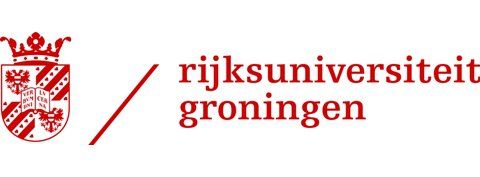 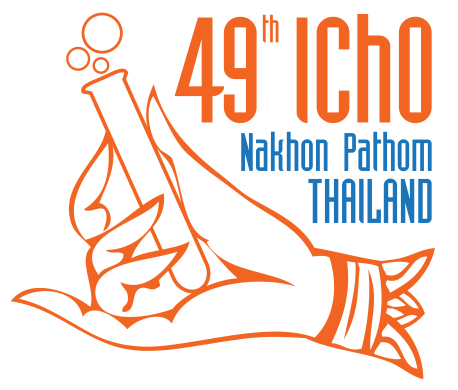 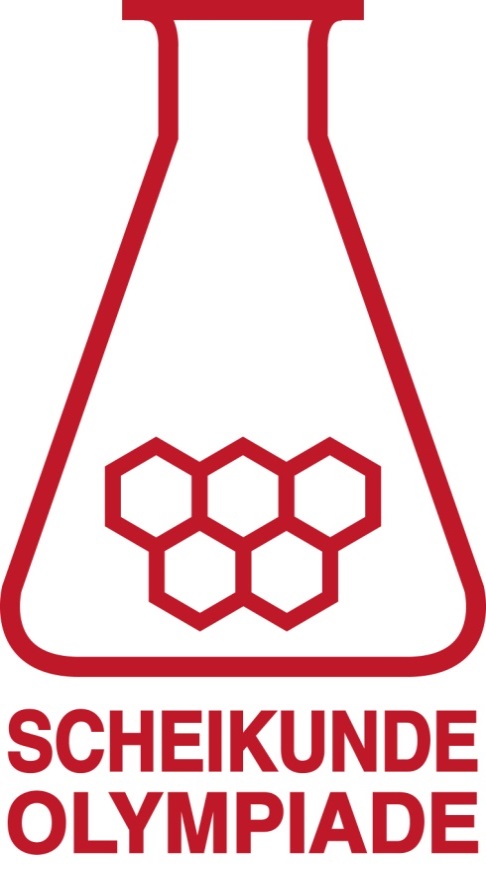 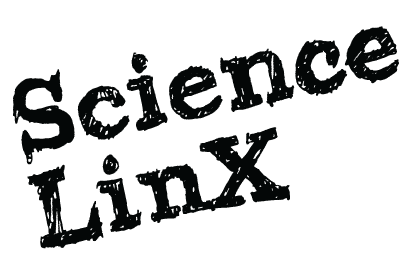 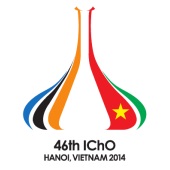 InhoudOpgaven voorronde 1 	3	Opgave 1 Meerkeuzevragen 	5	Opgave 2 Kaliumpermanganaat 	11	Opgave 3 Insertie 	12Opgaven voorronde 2 	15	Opgave 1 Meerkeuzevragen 	17	Opgave 2 Epoxyethaanfabriek 	22	Opgave 3 Organische puzzel 	24	Opgave 4 Smogvorming 	26Opgaven eindronde theorietoets 	29	Opgave 1 De eerste elektrische auto 	30	Opgave 2 Xenon 	31	Opgave 3 Acotiamide 	32	Opgave 4 Natriumwaterstofcarbonaat 	34	Opgave 5 Meer of minder druk 	35	Opgave 6 Synthese en spectroscopie 	37Opgaven eindronde practicumtoets 	39	Experiment 1	De synthese van tetrafenylcyclopentadienon 	42	Experiment 2	Bepaling van de molaire extinctiecoëfficiënt van tetrafenylcyclopentadienon bij 504 nm 	47	Antwoordbladen 	49Correctievoorschrift voorronde 1 	55	Opgave 1 Meerkeuzevragen 	56	Opgave 2 Kaliumpermanganaat 	60	Opgave 3 Insertie 	63Correctievoorschrift voorronde 2 	65	Opgave 1 Meerkeuzevragen 	66	Opgave 2 Epoxyethaanfabriek 	69	Opgave 3 Organische puzzel 	71	Opgave 4 Smogvorming 	72Correctievoorschrift eindronde theorietoets 	75	Opgave 1 De eerste elektrische auto 	76	Opgave 2 Xenon 	78	Opgave 3 Acotiamide 	80	Opgave 4 Natriumwaterstofcarbonaat 	82	Opgave 5 Meer of minder druk 	85	Opgave 6 Synthese en spectroscopie 	87Correctievoorschrift eindronde practicumtoets 	89	Experiment 1	De synthese van tetrafenylcyclopentadienon	90	Experiment 2	Bepaling van de molaire extinctiecoëfficiënt van tetrafenylcyclopentadienon bij 504 nm 	92NATIONALE SCHEIKUNDEOLYMPIADE 2017OPGAVEN VOORRONDE 1af te nemen in de periode van18 tot en met 25 januari 2017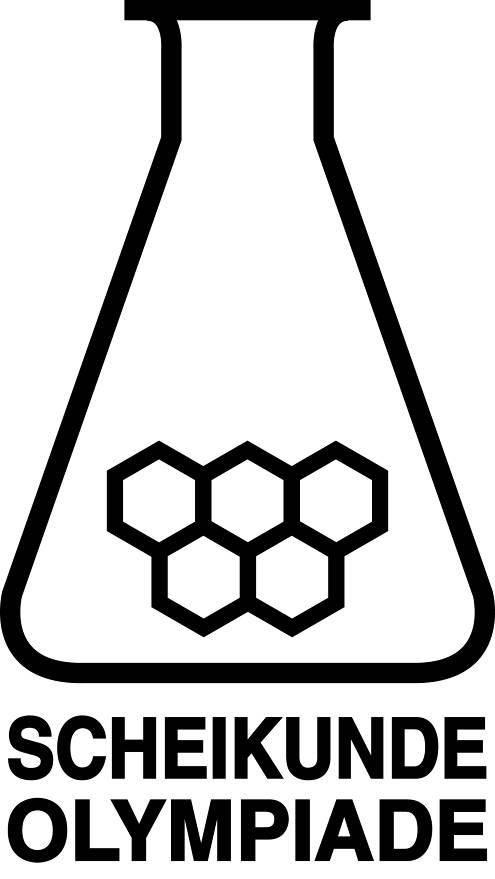 Deze voorronde bestaat uit 20 meerkeuzevragen verdeeld over 8 onderwerpen en 2 opgaven met in totaal 10 open vragen alsmede een antwoordblad voor de meerkeuzevragen.Gebruik voor de beantwoording van de meerkeuzevragen het antwoordblad.Gebruik voor de beantwoording van elke opgave met open vragen een apart antwoordvel, voorzien van naam.De maximumscore voor dit werk bedraagt 74 punten.De voorronde duurt 2 klokuren.Benodigde hulpmiddelen: (grafisch) rekenapparaat en BINAS 6e druk of ScienceData 1e druk.Bij elke vraag is het aantal punten vermeld dat een juist antwoord op die vraag oplevert.Deze toets is tot stand gekomen dankzij de medewerking van de volgende personen:Olav AltenburgAlex BlokhuisJohan BroensThijs EngberinkPeter de GrootJacob van HengstMartin GroeneveldDick HenninkMarijn JonkerEmiel de KleijnJasper LandmanBob LefeberEvert LimburgMarte van der LindenHan MertensStan van de PollGeert SchulpenEveline WijbengaDe eindredactie was in handen van: Kees BeersMeerkeuzevragen	(totaal 40 punten)Schrijf bij elke vraag je antwoord (letter) op het antwoordblad. Dit antwoordblad vind je aan het eind van dit opgavenboekje. Normering:	2 punten per juist antwoord.Open opgaven	(totaal 34 punten)Kaliumpermanganaat	(20 punten) Kaliumpermanganaat, KMnO4, is een donkerpaarse vaste stof, die goed oplosbaar is in water. Het is een sterke oxidator die vaak wordt toegepast in redoxtitraties. Bij de bereiding van kaliumpermanganaat wordt, door verhitting van mangaan(IV)oxide en kaliumhydroxide bij blootstelling aan de lucht, eerst kaliummanganaat, K2MnO4, gemaakt. Behalve kaliummanganaat ontstaat nog één stof.Geef de vergelijking van deze reactie. 	3Daarna wordt het kaliummanganaat opgelost in water. De oplossing wordt basisch gemaakt en vervolgens geëlektrolyseerd met onaantastbare elektroden. Hierbij wordt het manganaat omgezet tot permanganaat. Geef de vergelijkingen van de halfreacties die aan de elektroden optreden. Noteer je antwoord als volgt:
halfreactie aan de positieve elektrode: …
halfreactie aan de negatieve elektrode: …	3Bereken hoeveel gram kaliumpermanganaat uiteindelijk maximaal kan worden verkregen wanneer gedurende 1,00 minuut wordt geëlektrolyseerd met een stroomsterkte van 10,0 A.	3Titraties waarbij kaliumpermanganaat wordt gebruikt, worden in zuur milieu uitgevoerd. Het MnO4 wordt dan omgezet tot Mn2+. 
Een voorbeeld is de bepaling van de mate waarin ijzer(II)chloride is geoxideerd. Aan de lucht wordt FeCl2 gemakkelijk omgezet tot Fe(OH)Cl2.
Bij zo’n bepaling is eerst een aangezuurde oplossing van oxaalzuur getitreerd met een kaliumpermanganaatoplossing (titratie 1). Vervolgens werd een aangezuurde oplossing van een monster gedeeltelijk geoxideerd ijzer(II)chloride getitreerd met dezelfde kaliumpermanganaatoplossing (titratie 2).
De vergelijkingen van de reacties die tijdens de titraties optreden, zijn:titratie 1: 2 MnO4  +  5 H2C2O4  +  6 H+  →  2 Mn2+  +  10 CO2  +  8 H2O
titratie 2: MnO4  +  5 Fe2+  +  8 H+  →  2 Mn2+  +  5 Fe3+  +  4 H2OWelke kleurverandering geeft aan dat het eindpunt van de titraties is bereikt? Noteer je antwoord als volgt:
kleurverandering titratie 1: van … naar …
kleurverandering titratie 2: van … naar …	2Voor titratie 1 is 0,2493 g gekristalliseerd oxaalzuur (H2C2O4.2H2O; M = 126,07 g mol1) opgelost in 25 mL water. De oplossing is aangezuurd met 5,0 mL 1,0 M zwavelzuur en daarna getitreerd met de kaliumpermanganaatoplossing. Hiervan was 12,32 mL nodig.
Voor titratie 2 is 0,700 g gedeeltelijk geoxideerd ijzer(II)chloride opgelost in 10,0 mL 1,0 M zwavelzuur. Daarna is deze oplossing getitreerd met dezelfde kaliumpermanganaatoplossing als in titratie 1 is gebruikt. Voor deze titratie was 16,50 mL van de kaliumpermanganaatoplossing nodig. Bereken hoeveel g FeCl2 de 0,700 g gedeeltelijk geoxideerd ijzer(II)chloride bevatte.	5Bereken hoeveel procent van het oorspronkelijke (zuivere) ijzer(II)chloride is geoxideerd. Ga ervan uit dat het monster geen andere stoffen dan FeCl2 en Fe(OH)Cl2 bevatte.	4Insertie	(14 punten) Diazomethaan, CH2N2, reageert gemakkelijk met alkanen. Mengt men diazomethaan met een grote overmaat pentaan, dan worden stikstof en alkanen met de formule C6H14 gevormd:CH2N2  +  C5H12  →  C6H14  +  N2De gevormde alkanen zijn hexaan, 2-methylpentaan en 3-methylpentaan.
Men neemt aan dat bij dit soort reacties in eerste instantie het diazomethaan ontleedt onder vorming van stikstof en het zeer reactieve methyleen, CH2. Een methyleendeeltje kan worden opgevat als een dubbelradicaal. De reactieproducten die ontstaan als men diazomethaan met een alkaan laat reageren, wijzen erop dat de gevormde methyleendeeltjes zich voegen tussen het C atoom en het H atoom van een C ‒ H binding van een alkaanmolecuul: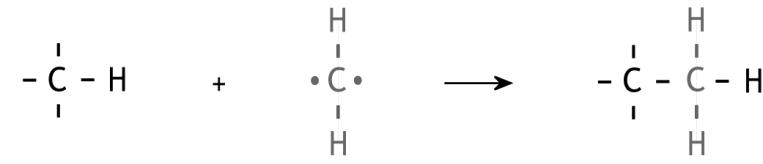 Zo’n reactie wordt een insertiereactie genoemd.
Men veronderstelt dat deze reactie in één stap verloopt: gelijktijdig wordt een C ‒ H binding verbroken en worden een C ‒ C binding en een C ‒ H binding gevormd (mechanisme I).
Laat men diazomethaan met pentaan reageren, waarbij pentaan in grote overmaat is gebruikt, dan blijkt de molverhouding waarin hexaan, 2-methylpentaan en 3-methylpentaan ontstaan, zo te zijn dat men moet aannemen dat reacties volgens mechanisme I bij alle C ‒ H bindingen even gemakkelijk plaatsvinden.Leg uit in welke molverhouding de genoemde alkanen ontstaan als men diazomethaan met pentaan in grote overmaat laat reageren.	5Door in de bovenbeschreven proef pentaan in een grote overmaat te gebruiken, wordt tegengegaan dat behalve de drie genoemde alkanen nog andere alkanen ontstaan.Leg uit dat verwacht mag worden dat ook andere alkanen ontstaan, wanneer pentaan niet in grote overmaat wordt gebruikt. 	2Bij een proef waarin men diazomethaan in een grote overmaat propaan laat reageren, vindt men de reactieproducten butaan en 2-methylpropaan in een verhouding die erop wijst dat ook in dat geval reacties volgens mechanisme I reageren. Men vindt echter in het reactiemengsel ook zeer kleine hoeveelheden van vier andere alkanen, waaronder ethaan en hexaan. Men veronderstelt daarom dat in dit geval behalve mechanisme I nog een mechanisme een rol speelt. In de eerste stap van dit mechanisme (mechanisme II) onttrekt een methyleendeeltje een H atoom aan een propaanmolecuul, waardoor twee radicalen ontstaan. In de tweede stap van dit mechanisme hechten gevormde radicalen zich aaneen.Geef de vorming van butaan volgens mechanisme II in reactievergelijkingen met elektronenformules en leg uit dat mechanisme II het ontstaan van ethaan en hexaan verklaart.	4Geef de structuurformules van de andere twee alkanen die op grond van mechanisme I niet en op grond van mechanisme II wel in het reactiemengsel verwacht mogen worden. Geef een verklaring voor je antwoord.	338e Nationale Scheikundeolympiade 2017 voorronde 1 Antwoordblad meerkeuzevragen naam:NATIONALE SCHEIKUNDEOLYMPIADE 2017OPGAVEN VOORRONDE 2af te nemen in de periode van20 tot en met 24 maart 2017Deze voorronde bestaat uit 20 meerkeuzevragen verdeeld over 7 onderwerpen en 3 opgaven met in totaal 17 open vragen alsmede een antwoordblad voor de meerkeuzevragen.Gebruik voor de beantwoording van de meerkeuzevragen het antwoordblad.Gebruik voor de beantwoording van elke opgave met open vragen een apart antwoordvel, voorzien van naam.De maximumscore voor dit werk bedraagt 90 punten.De voorronde duurt maximaal 3 klokuren.Benodigde hulpmiddelen: (grafisch) rekenapparaat en BINAS 6e druk of ScienceData 1e druk.Bij elke vraag is het aantal punten vermeld dat een juist antwoord op die vraag oplevert.Deze toets is tot stand gekomen dankzij de medewerking van de volgende personen:Olav AltenburgAlex BlokhuisJohan BroensThijs EngberinkPeter de GrootJacob van HengstMartin GroeneveldDick HenninkMarijn JonkerEmiel de KleijnJasper LandmanBob LefeberEvert LimburgMarte van der LindenHan MertensStan van de PollGeert SchulpenEveline WijbengaDe eindredactie was in handen van: Kees BeersMeerkeuzevragen	(totaal 40 punten)Schrijf bij elke vraag je antwoord (letter) op het antwoordblad. Dit antwoordblad vind je aan het eind van dit opgavenboekje. Normering:	2 punten per juist antwoord.Open opgaven	(totaal 50 punten)Epoxyethaanfabriek	(15 punten)Als men etheen in aanwezigheid van een geschikte katalysator met zuurstof laat reageren, ontstaat epoxyethaan (oxacyclopropaan):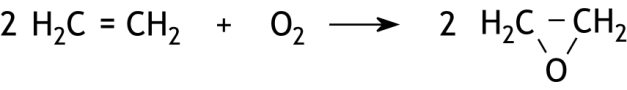 Op deze reactie is de industriële bereidingswijze van epoxyethaan volgens een continu proces gebaseerd.
Als nevenreactie wordt etheen met zuurstof omgezet tot koolstofdioxide en water.
De reacties tussen etheen en zuurstof vinden plaats in een reactor. Vervolgens vinden scheidingsprocessen plaats. Zie het onderstaande blokschema.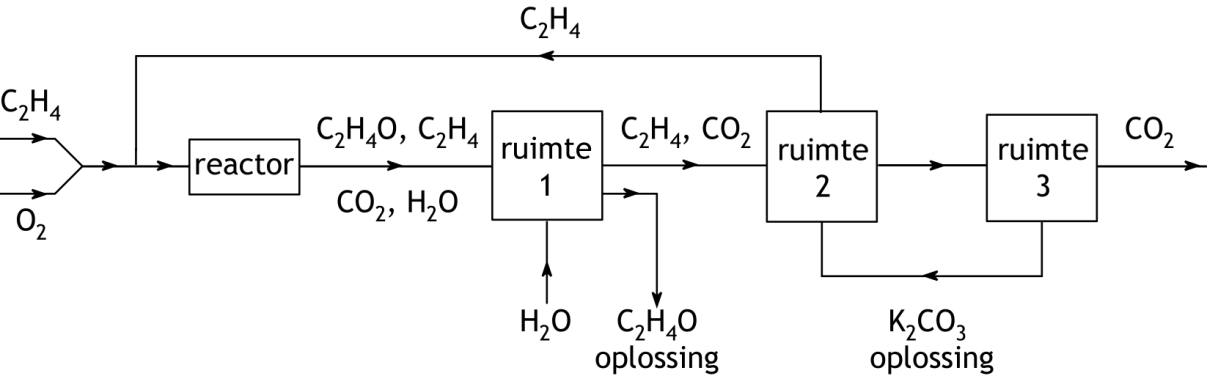 Het mengsel dat uit de reactor komt, wordt in ruimte 1 in contact gebracht met (vloeibaar) water. Het epoxyethaan lost hierin op; het koolstofdioxide en het niet-omgezette etheen lossen vrijwel niet op in water.Leg, uitgaande van de molecuulbouw van koolstofdioxide en epoyethaan, uit waardoor epoxyethaan beter in water oplost dan koolstofdioxide.	3In ruimte 2 worden het koolstofdioxide en het niet-omgezette etheen van elkaar gescheiden; dit etheen wordt vervolgens teruggeleid voor hergebruik. De scheiding in ruimte 2 vindt plaats door het gasmengsel in contact te brengen met een oplossing van kaliumcarbonaat. In ruimte 2 stellen zich de volgende evenwichten in:CO2(g)        CO2(aq)	evenwicht 1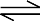 enCO2(aq)  +  CO32—(aq)  +  H2O(l)        2 HCO3—(aq)	evenwicht 2De omstandigheden in ruimte 2 zijn zodanig dat in het mengsel dat van ruimte 2 naar ruimte 3 gaat beide evenwichten vrijwel aflopend zijn naar rechts. Het koolstofdioxide wordt in ruimte 3 dus nagenoeg volledig omgezet. De omstandigheden in ruimte 3 zijn zodanig dat vrijwel alle koolstofdioxide die in ruimte 2 is gebonden, in ruimte 3 weer als gas vrijkomt. Kun je door de temperatuur in ruimte 3 te laten verschillen van de temperatuur in ruimte 2 het gebonden CO2 weer vrij laten komen? Geef een verklaring voor je antwoord aan de hand van bovenstaande evenwichten.	2Kun je door de druk in ruimte 3 te laten verschillen van de druk in ruimte 2 het gebonden CO2 weer vrij laten komen? Geef een verklaring voor je antwoord aan de hand van bovenstaande evenwichten.	2Zowel de vorming van epoxyethaan als de volledige verbranding van etheen zijn exotherme reacties. De enthalpieverandering (bij 298 K en p = p0) voor de reactie 
                                                               is — 1,05·105 J per mol etheen; die voor de 
volledige verbranding (met O2) van etheen is — 14,11·105 J per mol etheen.In een fabriek waar epoxyethaan volgens bovenbeschreven proces wordt gemaakt, heeft men gevonden dat de enthalpieverandering per mol omgezet etheen — 5,00·105 J bedraagt (omgerekend naar 298 K en p = p0).Bereken uit bovenstaande gegevens welk percentage van het etheen dat heeft gereageerd, is omgezet tot epoxyethaan. Ga er daarbij vanuit dat de twee genoemde reacties de enige zijn die plaatsvinden.	4De katalysator die in de reactor wordt gebruikt, is zilver. De vorming van epoxyethaan in de reactor vindt uitsluitend plaats onder invloed van deze katalysator. Het blijkt echter niet mogelijk om de nevenreactie, waarbij etheen met zuurstof wordt omgezet tot koolstofdioxide en water, te voorkomen. Een verklaring daarvoor biedt het onderstaande mechanisme.Stap 1	zuurstof wordt aan (het oppervlak van) het (vaste) zilver geadsorbeerd.Stap 2:	de geadsorbeerde zuurstof, O2(ads), reageert met etheen onder vorming van epoxyethaan en aan zilver geadsorbeerde atomaire zuurstof:

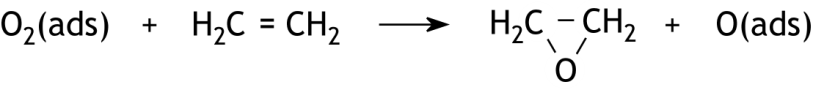 Stap 3:	de aan het zilver geadsorbeerde atomaire zuurstof reageert snel en volledig met etheen onder vorming van koolstofdioxide en water. Leid af hoeveel procent van de hoeveelheid etheen die per tijdseenheid in de reactor reageert volgens dit mechanisme maximaal kan worden omgezet tot epoxyethaan.	4Organische puzzel	(13 punten) Cnicine (1) is een natuurstof die activiteit vertoont tegen Trypanosoma brucei (een parasiet die slaapziekte veroorzaakt). De stof kan ook synthetisch worden gemaakt uit de stoffen 2 en 3. e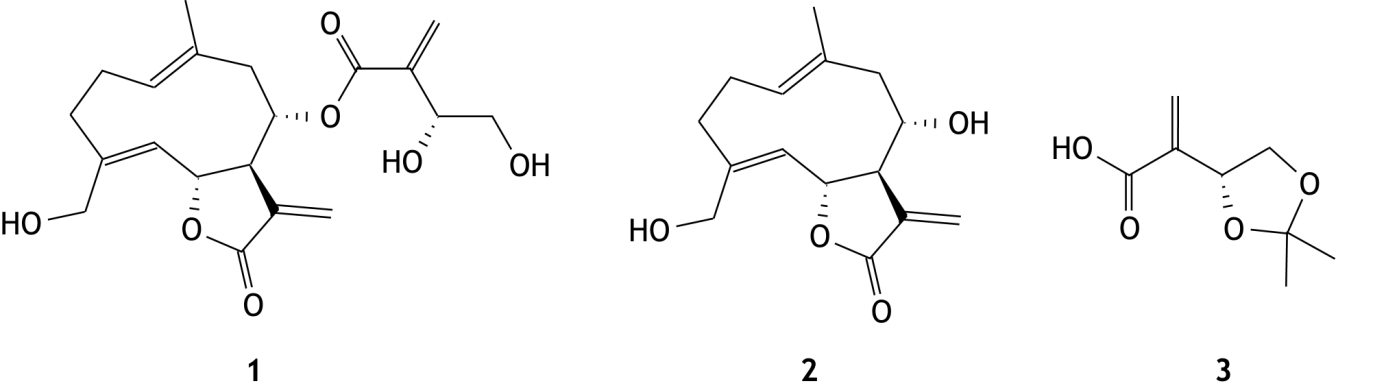 Bij de vorming van cnicine uit de stoffen 2 en 3 treden twee soorten reacties op. Welke zijn dat?	2Verbinding 3 kan worden gemaakt uit L-ascorbinezuur (4, vitamine C), dat met behulp van een stof A wordt omgezet tot stof 5. Bij deze omzetting ontstaat als enige bijproduct water; per mol van stof 4 die reageert, ontstaan één mol van stof 5 en één mol water.
Stof 5 wordt vervolgens in een aantal stappen omgezet tot stof 6.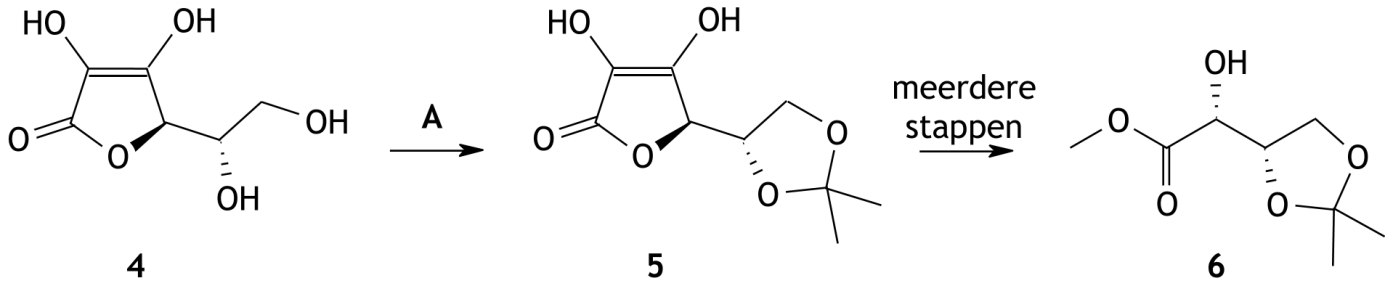 Geef de structuurformule van stof A.	2Vervolgens wordt stof 6 behandeld met lithiumaluminiumhydride (LiAlH4), waarbij stof 7 ontstaat. De molecuulformule van stof 7 is C7H14O4. Daarna laat men stof 7 reageren met een siliciumverbinding, waarbij stof 8 wordt gevormd, waarna men stof 8 laat reageren met de oxidator NaClO. 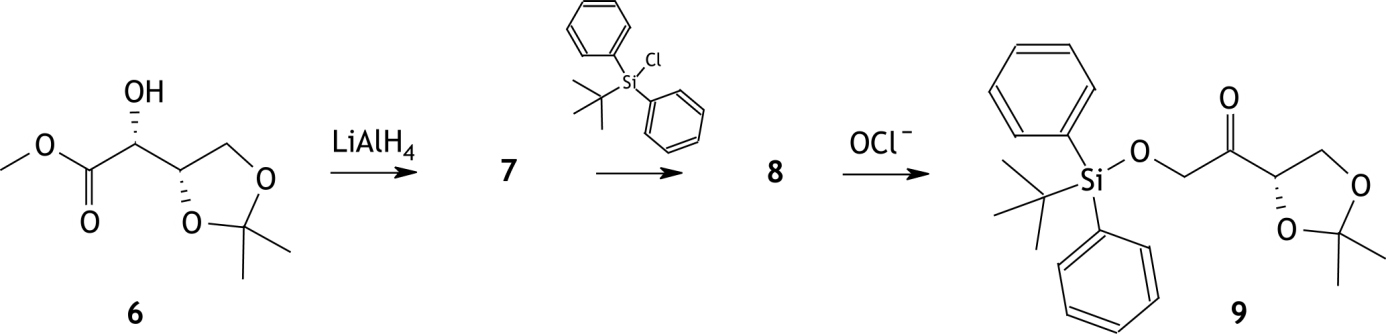 Geef de structuurformules van de stoffen 7 en 8.	4Stof 3 wordt gemaakt door stof 9 om te zetten tot stof 10 in een zogenoemde Wittigreactie. Hierbij wordt een keton omgezet tot een alkeen. Stof 10 laat men daarna een reactie ondergaan waarbij de siliciumverbinding weer vrijkomt en stof 11 wordt gevormd. Uit stof 11 wordt tenslotte in twee stappen stof 3 gemaakt.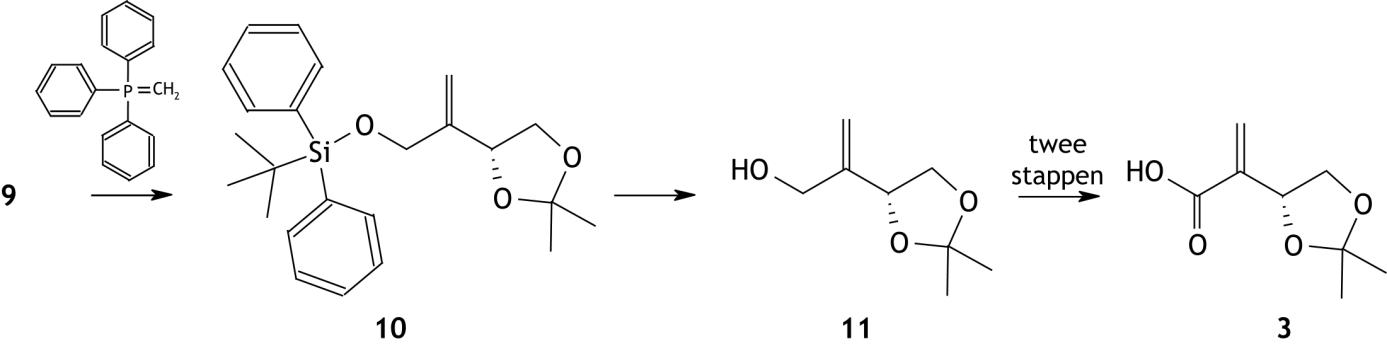 De omzettingen van stof 11 tot stof 3 zijn redoxreacties. Deze omzettingen kunnen worden samengevat in één halfreactievergelijking.Geef deze halfreactievergelijking. In het milieu waarin de omzettingen plaatsvinden, is ook water aanwezig.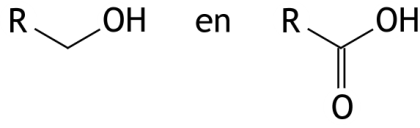 Noteer stof 11 en stof 3 respectievelijk als                                           . 	3Leg uit waarom het nodig is om stof 7 eerst met de siliciumverbinding te laten reageren, voordat de reactie met NaClO wordt uitgevoerd.	2Smogvorming	(22 punten) Fotochemische smog ontstaat door een reeks elkaar opvolgende reacties, waarbij stikstofoxiden betrokken zijn. Deze reeks begint met de volgende reacties:N2(g)  +  O2(g)  →  2 NO(g)2 NO(g)  +  O2(g)  →  2 NO2(g)NO2(g)    NO(g)  +  O(g)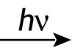 Geef twee mesomere structuren (grensstructuren) van het NO molecuul. Geef hierin ook eventuele ladingen aan.	4Bereken met behulp van de vormingswarmte van NO de bindingsenergie, in J mol—1, van de binding tussen N en O in NO (298 K). 	3Reactie 1 kan niet plaatsvinden onder normale omstandigheden in de atmosfeer.Bereken de minimale temperatuur, in K, waarbij reactie 1 kan plaatsvinden. Ga er vanuit dat gegevens bij 298 K en p = p0 uit Binas of ScienceData mogen worden gebruikt.	4De enthalpieverandering van reactie 3 is + 3,06·105 J mol—1. Deze reactie vindt plaats onder invloed van (zon)licht. Bereken de golflengte, in m, van het licht waarbij deze reactie kan plaatsvinden.	3Is dit de minimale golflengte of de maximale golflengte? Geef een verklaring voor je antwoord.	2Fotochemische smog wordt onder andere gekenmerkt door verhoogde ozonconcentraties. Het totale gehalte aan stikstofoxiden en ozon kan oplopen tot ongeveer 0,01 volumeprocent. 
De ozon ontstaat doordat de zuurstofatomen die in reactie 3 ontstaan met zuurstofmoleculen reageren: O2(g)  +  O(g)         O3(g)Samengevat kan de vorming ozon als volgt worden weergegeven: NO2(g)  +  O2(g)         NO(g)  +  O3(g)Voor de ozonconcentratie in de evenwichtstoestand geldt:		(betrekking I) De c in deze betrekking mag als een constante worden opgevat.Leid betrekking I af en leg uit waarom c als een constante mag worden opgevat.	3Bij toenemende lichtintensiteit blijkt de ozonconcentratie in verontreinigde lucht toe te nemen. Met betrekking I is deze toename van de ozonconcentratie alleen te verklaren door aan te nemen dat c afhankelijk is van de lichtintensiteit. Leg uit dat met betrekking I de toename van de ozonconcentratie bij toenemende lichtintensiteit alleen te verklaren is door aan te nemen dat c toeneemt.	338e Nationale Scheikundeolympiade 2017 voorronde 2 Antwoordblad meerkeuzevragen naam:38e Nationale ScheikundeolympiadeRijksuniversiteitGroningenTHEORIETOETSopgavendinsdag 13 juni 2017Deze theorietoets bestaat uit 6 opgaven met in totaal 34 deelvragen.Gebruik voor elke opgave een apart antwoordblad, voorzien van naam. Houd aan alle zijden 2 cm als marge aan.De maximumscore voor dit werk bedraagt 120 punten.De theorietoets duurt maximaal 4 klokuren.Benodigde hulpmiddelen: (grafisch) rekenapparaat en Binas 6e druk of ScienceData 1e druk.Bij elke opgave is het aantal punten vermeld dat juiste antwoorden op de vragen oplevert.De eerste elektrische auto	(15 punten)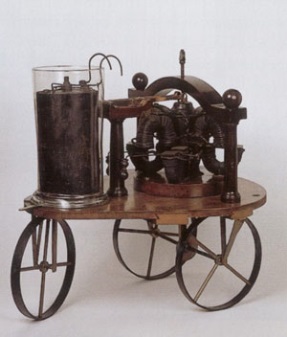 De ontwikkeling van een elektrische auto gaat heel ver terug. Al in de jaren 30 van de 19de eeuw ontwikkelde de Groningse hoogleraar Stratingh een voertuigje dat werd aangedreven door een elektrochemische cel. Deze cel bestond uit een koperplaat en een zinkplaat, die elk geplaatst waren in 0,100 L van een 0,5 M natriumsulfaatoplossing. De massa van elke plaat was 10 g. De werking van de batterij is gebaseerd op de volgende redoxreactie:Zn(s)  +  Cu2+(aq)  →  Zn2+(aq)  +  Cu(s)Om stroom te leveren, bevatte één van de halfcellen ook een oplosbaar zout, met een concentratie van 1,00 mol L1. Geef de formule van een zout dat je daarvoor kunt gebruiken en geef aan in welke halfcel dat zout moet zijn opgelost.	2In veel soorten elektrochemische cellen, zoals bijvoorbeeld de loodaccu, is het niet nodig om halfcellen van elkaar te scheiden door middel van een zoutbrug of membraan.Leg uit of het nodig is om in de cel die Stratingh gebruikte een zoutbrug of membraan te gebruiken. 	2De cel kan een constante stroom leveren van 0,050 A totdat het potentiaalverschil 0 V is geworden.Bereken de verhouding  in de halfcellen als de stroomlevering is gestopt (T = 298 K).	3Bereken hoeveel uur het duurt voordat de cel een bronspanning heeft van 1,10 V.	8Xenon	(23 punten)Xenon behoort, samen met helium, neon, argon en krypton tot de zogenoemde edelgassen. Bij lage temperaturen, beneden 161 K, is xenon vast. De kristalstructuur is vlakgecentreerd kubisch, fcc. Bereken de dichtheid, in kg m3, van vast xenon.	7Xenon kan met fluor onder andere de stabiele verbinding XeF4 vormen.Geef de lewisstructuur (elektronenformule) van XeF4.	3Leid met behulp van de VSEPR theorie af wat de ruimtelijke structuur is van een XeF4 molecuul.	3Om te verklaren waarom dit soort xenonverbindingen ontstaan, kan men aannemen dat elektronen uit een 5p orbitaal van het xenonatoom worden aangeslagen naar een 5d orbitaal. Er ontstaan dan gehybridiseerde atoomorbitalen die kunnen worden weergegeven met spxdy. De elektronenconfiguratie van de buitenste elektronen in de 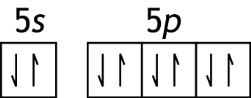 grondtoestand van een xenonatoom is 5s2, 5p6 of                           .Leg uit wat de waarde is van x en y in de aanduiding spxdy voor de gehybridiseerde orbitalen. 	2Geef een mogelijke verklaring waarom er geen gelijksoortige fluorverbindingen van neon bestaan.	1Geef een mogelijke verklaring waarom er geen gelijksoortige fluorverbindingen van argon bestaan.	2Behalve XeF4 bestaat ook XeF6. Deze stoffen ontstaan wanneer men 125 mmol xenon en 275 mmol fluor bij 400 K in een reactievat van 1,00 dm3 met elkaar laat reageren. Als de reacties zijn afgelopen, komen in het reactievat uitsluitend gasvormig XeF4 en XeF6 voor.Bereken het aantal mmol XeF4 en het aantal mmol XeF6 dat na afloop van de reacties in het reactievat aanwezig was.	3Bereken de druk, in Pa, in het reactievat na afloop van de reacties.	2Acotiamide	(24 punten)Acotiamide is een medicijn dat gebruikt kan worden tegen dyspepsie, een aandoening in het spijsverteringssysteem, waarbij voornamelijk maagklachten optreden. Het is een betrekkelijk nieuw medicijn dat nog niet in alle landen is goedgekeurd. Eén van de landen waar acotiamide is goedgekeurd, is Japan.De structuurformule van acotiamide is als volgt: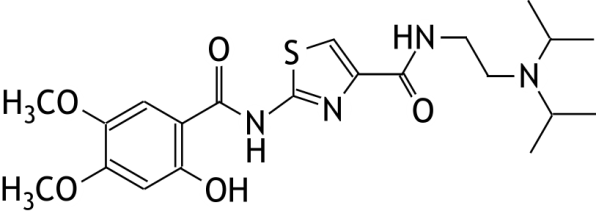 Hieronder is één van de syntheseroutes van acotiamide weergegeven: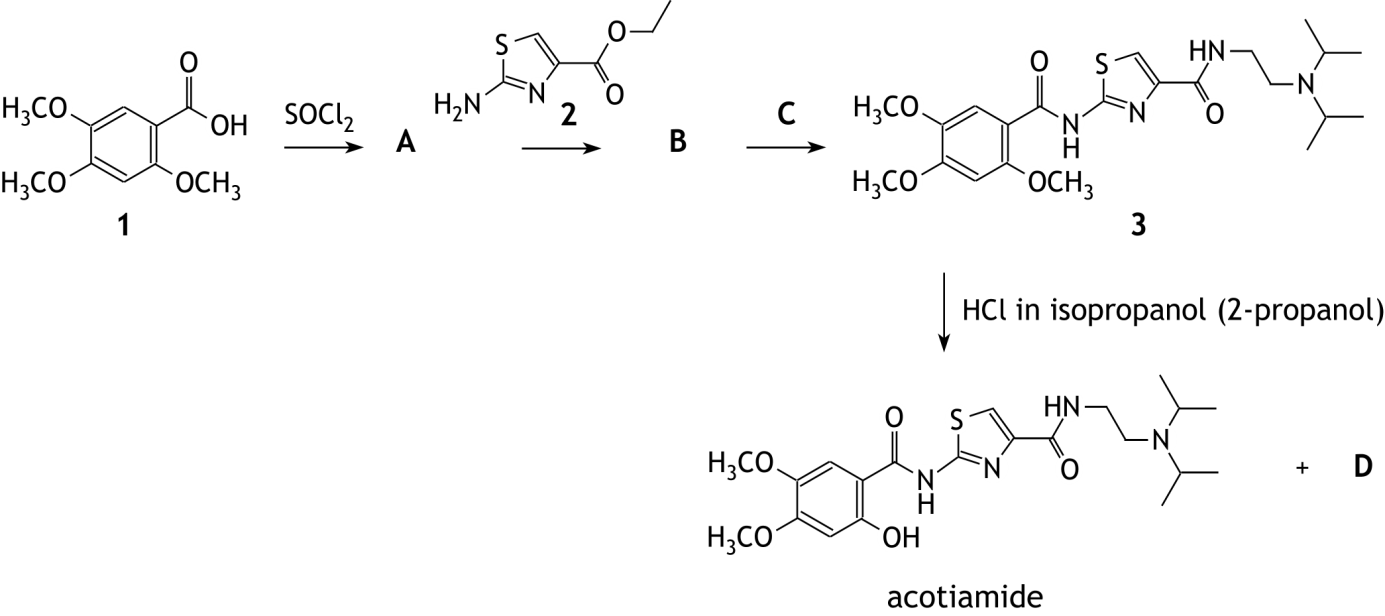 In de eerste stap laat men verbinding 1 reageren met thionylchlorde, SOCl2, waarbij verbinding A ontstaat. Per mol verbinding 1 dat reageert, ontstaan één mol SO2 en één mol HCl.
Vervolgens laat men verbinding A reageren met reagens 2, onder vorming van verbinding B en HCl. De molecuulformule van B is C16H18N2O6S. 
Daarna laat men verbinding B met reagens C reageren. Bij deze reactie ontstaan verbinding 3 en ethanol.
Tenslotte wordt verbinding 3 met HCl omgezet tot acotiamide. Daarbij ontstaat ook een verbinding D.Geef de structuurformules van A, B, C en D.	8
Noteer je antwoord als volgt:
A is:
B is:
C is:
D is:De omzetting van verbinding 3 tot acotiamide verloopt met verrassend hoge opbrengst: ongeveer 90%. Leg uit waarom zo’n hoog omzettingspercentage verrassend kan wordend genoemd.	2Acotiamide wordt verkocht als het éénwaardige HCl zout. De formule hiervan kan worden weergegeven met acotiamideH+Cl. Leg uit hoe een acotiamidemolecuul een H+ ion bindt bij de vorming van het acotiamideH+Cl.	1Voor bepaalde onderzoektoepassingen is acotiamide vereist met een zuiverheid van meer dan 98,0%. Om de zuiverheid van acotiamide vast te stellen, wordt gebruik gemaakt van een zuur-base titratie. Bij zo’n bepaling is een monster van 100 mg van het HCl zout opgelost in 50,0 mL gedestilleerd water. Uit deze oplossing is 10,0 mL genomen en hieraan is 5,00 mL 0,0100 M natronloog, een overmaat, toegevoegd. Door middel van een titratie met zoutzuur werd bepaald hoeveel OH niet heeft gereageerd. De pH van het gebruikte zoutzuur was 3,000 en er was gemiddeld 9,27 mL nodig. Ga door middel van een berekening na of het onderzochte monster zuiver genoeg is voor de genoemde toepassingen. Ga ervan uit dat eventuele verontreinigingen niet zuur of basisch zijn.	6Welke indicator kan men het beste kiezen om het equivalentiepunt van de titratie te bepalen: fenolftaleïen of methylrood? Of zijn beide indicatoren geschikt of zijn ze allebei ongeschikt? Geef een verklaring voor je antwoord.	4Geef aan welke soorten glaswerk bij deze bepaling moeten worden gebruikt. 	3
Noteer je antwoord als volgt:
Om de 100 mg monster op te lossen, gebruikt men een …
Om de 10,0 mL oplossing van het monster af te meten, gebruikt men een …
Om de 5,00 mL 0,0100 M natronloog toe te voegen, gebruikt men een …
Maak keuzes uit bekerglas, erlenmeyer, maatcilinder, maatkolf, pipet. Natriumwaterstofcarbonaat	(20 punten)Voor de berekening van de pH van een oplossing van natriumwaterstofcarbonaat kan de volgende betrekking worden afgeleid:	(betrekking 1)Hierin zijn Kb en Kz respectievelijk de baseconstante en de zuurconstante van HCO3 en is Kw de waterconstante.
Voor niet al te lage concentraties van HCO3, bijvoorbeeld [HCO3] > 0,010 mol L1, kan betrekking 1 worden omgezet tot:
	(betrekking 2)Bereken met behulp van betrekking 2 de pH, bij 298 K, van een oplossing van natriumwaterstofcarbonaat.	2Laat zien dat bij niet te lage concentraties van HCO3, bijvoorbeeld [HCO3] > 0,010 mol L1, betrekking 1 kan worden omgezet tot betrekking 2.	3Voor het afleiden van betrekking 1 zijn vijf andere betrekkingen nodig.
Drie ervan zijn de uitdrukkingen voor Kb en Kz van HCO3 en de uitdrukking voor Kw. 
De andere twee zijn:[H2CO3] + [HCO3] + [CO32] = c	(betrekking 3)
waarin c de molariteit van de natriumwaterstofcarbonaatoplossing is en[Na+] + [H3O+] = [OH] + [HCO3] + 2 × [CO32]	(betrekking 4)Leg uit waarom de betrekkingen 3 en 4 gelden.	2
Noteer je antwoord als volgt:
Betrekking 3 geldt, want …
Betrekking 4 geldt, want …Leid betrekking 1 af uit de betrekkingen 3 en 4 en de uitdrukkingen voor Kb en Kz van HCO3 en de uitdrukking voor Kw.	5Men mengt, bij 298 K, 10 mL van een 0,020 M natriumwaterstofcarbonaatoplossing met 10 mL van een 0,020 M magnesiumnitraatoplossing.Ga door middel van een berekening na of een neerslag kan ontstaan. Neem aan dat de afname van [HCO3] door het instellen van de evenwichten te verwaarlozen is.	8Meer of minder druk	(16 punten)Zwaveldioxide en zuurstof kunnen met elkaar reageren onder vorming van zwaveltrioxide. Uiteindelijk stelt zich het volgende evenwicht in:2 SO2(g)  +  O2(g)         2 SO3(g)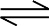 Bereken de evenwichtsconstante Kp bij 1100 K voor dit evenwicht. Voor gegevens met betrekking tot ΔfH en ΔS: zie Binas/ScienceData.	4In een reactor met een vast volume van 10,0 dm3 bevindt zich op een bepaald moment een gasmengsel, bestaande uit 2,2 mol SO2, 1,1 mol O2 en 1,8 mol SO3. De temperatuur is 1100 K.Bereken de druk, in bar, in de reactor. 	3Het mengsel van 2,2 mol SO2, 1,1 mol O2 en 1,8 mol SO3 in de reactor van 10,0 dm3 is bij 1100 K niet in evenwicht. Dat betekent dat de druk in de reactor zal veranderen Ga door middel van een berekening na of de druk in de reactor zal toenemen of afnemen.	5Bereken bij welke temperatuur het mengsel van 2,2 mol SO2, 1,1 mol O2 en 1,8 mol SO3 in de reactor van 10,0 dm3 in evenwicht zou zijn.	4Synthese en spectroscopie	(22 punten)De verbinding I met onderstaande structuurformule kan worden bereid via een reeks reacties, waaronder redoxreacties. Zie het onderstaande schema.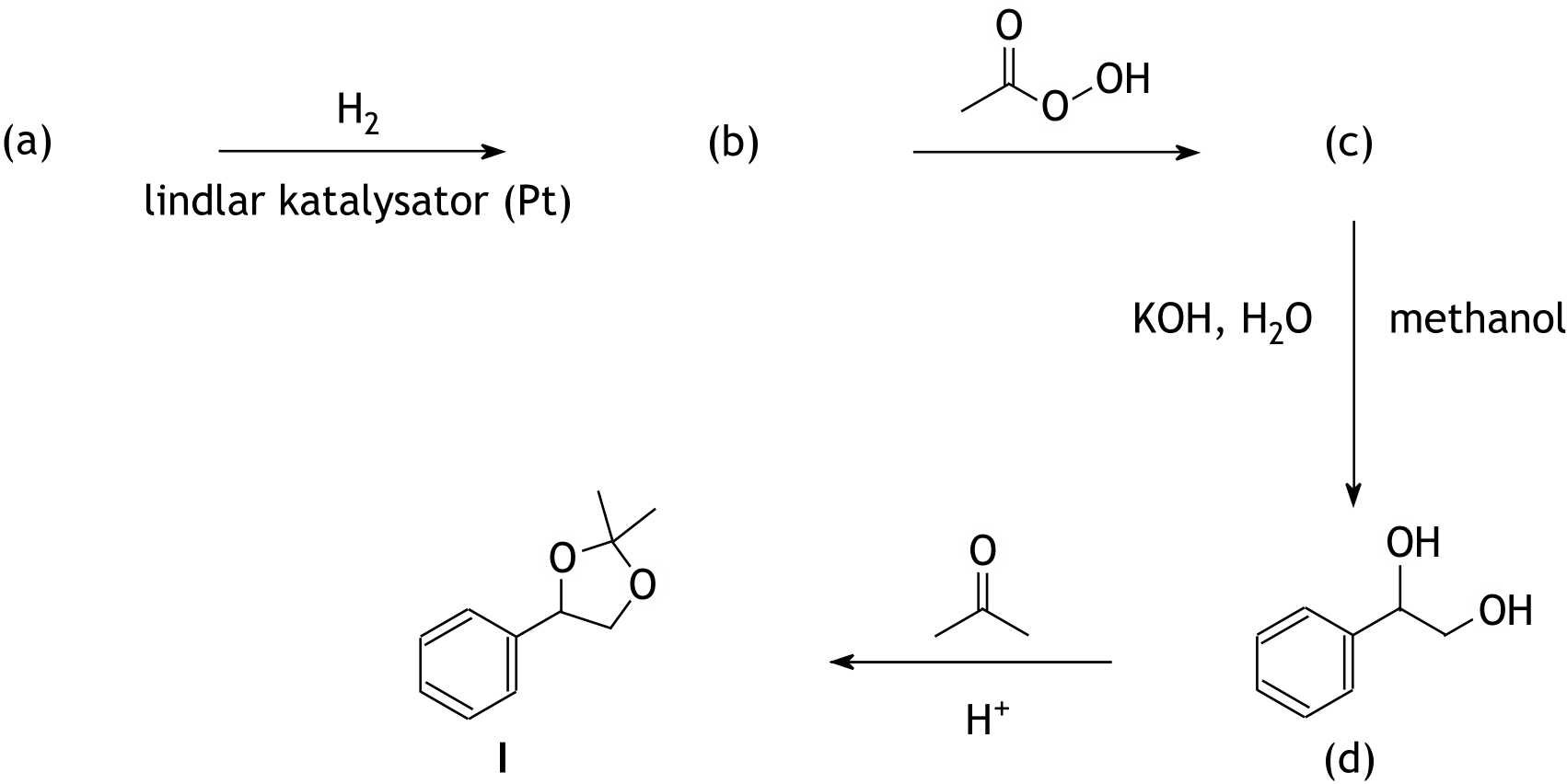 Van de beginstof (a) en van de tussenproducten (b) en (c) staan op de volgende pagina de 1H NMR spectra. Tevens is van stof (a) het IR spectrum weergegeven.Geef de structuurformule van stof (a). Leg uit hoe je aan het antwoord bent gekomen en gebruik in je uitleg gegevens uit het 1H NMR spectrum en het IR spectrum van stof (a).	4Geef de structuurformule van stof (b). Leg uit hoe je aan het antwoord bent gekomen en gebruik in je uitleg gegevens uit het 1H NMR spectrum van stof (b) en de gegevens over de optredende reactie.	3Geef de structuurformule van stof (c).	2Uiteindelijk ontstaan stereo-isomeren van stof I.Leg uit hoeveel stereo-isomeren van stof I ontstaan.	2Leg uit in welke reactie (van (a) naar (b) of van (b) naar (c) of van (c) naar (d) of van (d) naar I) voor het eerst stereo-isomeren ontstaan.	2Geef een aannemelijk reactiemechanisme voor de reactie waarin stof I wordt gevormd uit stof (d). Gebruik elektronenformules (lewisstructuren) en geef in iedere stap van het mechanisme met pijlen aan hoe de bindingen gevormd en/of verbroken worden.	7Geef aan welke stof (a), (b), (c) of (d) wordt geoxideerd en welke stof (a), (b), (c) of (d) wordt gereduceerd.	21H NMR spectra van (a), (b) en (c)IR spectrum van (a)De opgaven voor deze toets zijn gemaakt door:Drs. Kees Beers
Prof. dr. Wesley Browne
Drs. Jacob van HengstHet NSO comité:Drs. Johan BroensDr. Martin GroeneveldDrs. Peter de GrootDrs. Emiel de KleijnDe eindredactie was in handen van:Drs. Kees Beers 38e Nationale ScheikundeolympiadeRijksuniversiteitGroningenPRACTICUMTOETSwoensdag 14 juni 2017De experimenten voor deze toets zijn voorbereid door:Niek Eisink, MScJuan Chen, PhDJim Ottelé, MScDuenpen Unjaroen, MScStudentassistenten:Kim van AdrichemMarit FichterMarijn JonkerAndy SardjanHet NSO comité:Drs. Johan BroensDr. Martin GroeneveldDrs. Peter de GrootDrs. Emiel de KleijnDe NSO opgavengroepDe eindredactie was in handen van:Drs. Kees Beers Aanwijzingen/hulpmiddelenDeze practicumtoets bestaat uit twee geïntegreerde onderdelen:De synthese van tetrafenylcyclopentadienon;De bepaling van de molaire extinctiecoëfficiënt van tetrafenylcyclopentadienon bij 504 nm.Na 4 uur eindigt de practicumtoets. Binnen deze tijd moeten:de bijgevoegde antwoordbladen zijn ingevuld;alle vragen zijn beantwoord.Na afloop van de hele practicumtoets, als je alles hebt ingeleverd, moet het glaswerk nog worden schoongemaakt en opgeruimd.De maximumscore voor de gehele practicumtoets bedraagt 80 punten.De score wordt bepaald door:praktische vaardigheid, netheid, veiligheid 		maximaal 20 puntenresultaten van de synthese en de bepaling van de molaire extinctiecoëfficiënt
en beantwoorden van vragen 		maximaal 60 puntenBenodigde hulpmiddelen: (grafische) rekenmachine, liniaal/geodriehoek en Binas of ScienceData.Lees eerst de inleiding en alle opdrachten door en begin daarna pas met de uitvoering.Extra:Dit is een toets; het is niet toegestaan te overleggen met andere deelnemers.Wanneer je een vraag hebt, dan kun je deze stellen aan de begeleider.Mocht er iets niet in orde zijn met je glaswerk of apparatuur, meld dit dan bij de begeleider zodra je het ontdekt. Leen geen spullen van je buurman!De synthese van tetrafenylcyclopentadienon	(40 punten)Inleiding
In veel syntheses in de organische chemie is de vorming van bindingen tussen twee koolstofatomen belangrijk. Een van de bekendste methodes om dit soort bindingen te laten ontstaan, is de aldolreactie. In de aldolreactie reageren aldehyden en/of ketonen onder invloed van een base met elkaar. Een voorwaarde voor het optreden van zo’n reactie is de aanwezigheid van  ‒ waterstofatomen. Dit zijn waterstofatomen die gebonden zijn aan een koolstofatoom naast de carbonylgroep. De aldolreactie komt neer op de additie van een C ‒ H binding van het ene molecuul aan de C  O binding van het andere molecuul. Men spreekt daarom ook wel van aldoladditie. Hieronder is de aldoladditie van twee moleculen ethanal weergegeven.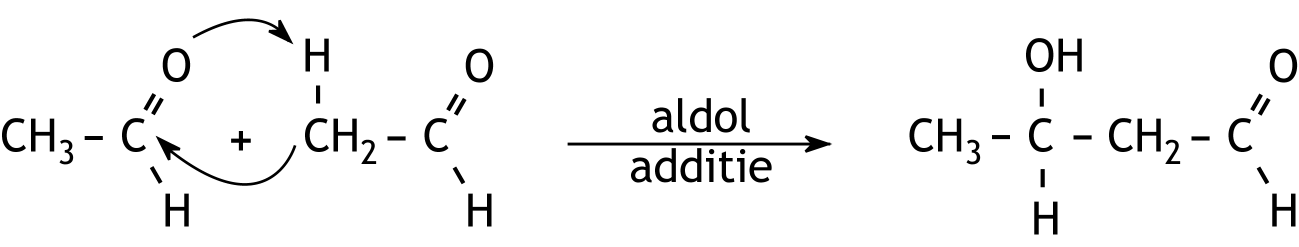 Het additieproduct van de aldolreactie kan als zodanig worden geïsoleerd. Maar bij verwarming kan het additieproduct een watermolecuul verliezen, waarbij een dubbele binding ontstaat: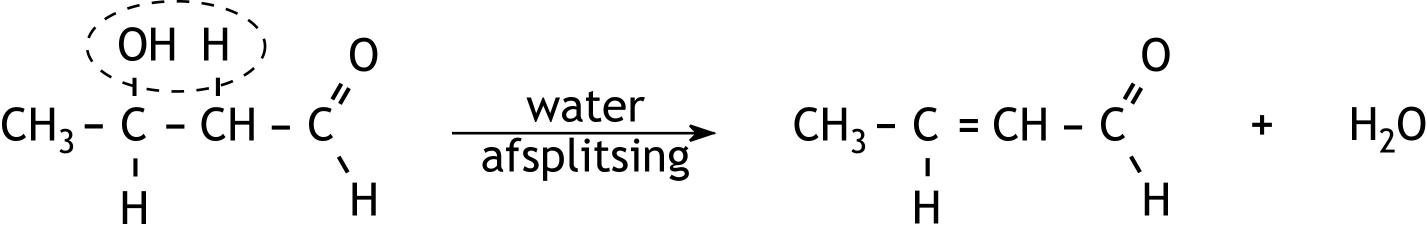 De combinatie van additie en waterafsplitsing wordt aldolcondensatie genoemd.Een voorbeeld van een reactie waarbij nieuwe bindingen tussen koolstofatomen worden gevormd, is de synthese van de stof tetrafenylcyclopentadienon uit benzil (1,2-difenylethaandion) en dibenzylketon (1,3-difenylpropanon) die in dit experiment wordt uitgevoerd. De reactievergelijking is als volgt: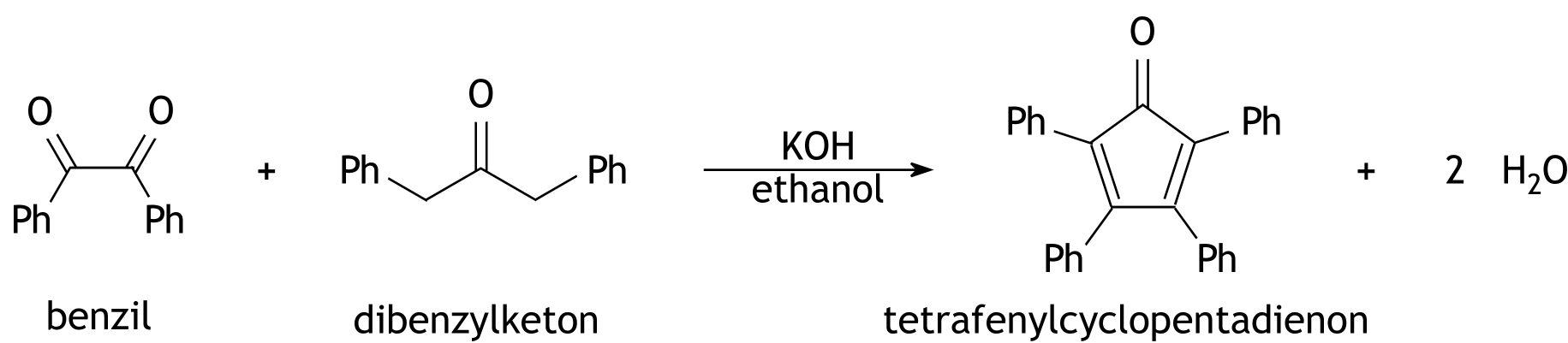 Hierin is Ph de fenylgroep, C6H5.In deze synthese treden twee aldolcondensaties na elkaar op.Chemicaliën en veiligheidMaterialenCat roerder (zandbad)Rondbodemkolf 100 mL met stopRondbodemkolf 250 mL met stop100 mL erlenmeyerBolkoeler met slangenMaatcilinders van 10 mL, 50 mL en 100mLRoervlo Afzuigerlenmeyer 250 mLGlasfilter G3LabjackSpuitfles met demiwaterSpuitfles met acetonTrechterSpatels (micro en macro)PipetspeenPetrischaalPillenpotje10 mL maatkolf25 mL maatkolf1, 2, 5, 10 en 20 mL spuiten met schaalverdelingBotte naaldenReageerbuisjes voor extinctiemetingenSyntheseIn de zuurkast staat een opstelling klaar. In de rondbodemkolf zit een magnetische roervlo. Verwarm het zandbad tot 70 °C. Haal de rondbodemkolf eraf.Weeg 4,2 g benzil af en voeg dat toe aan de rondbodemkolf.Weeg 4,2 g 1,3-dibenzylketon af en voeg dat toe aan de rondbodemkolf. Voeg 30 mL ethanol aan de rondbodemkolf toe.Zet de bolkoeler op de kolf en verwarm deze in een zandbad bij 70 °C onder stevig roeren totdat alles is opgelost.Voeg, zodra alles is opgelost, in kleine hoeveelheden 6 mL KOH in ethanol (1,8 M) toe via de bolkoeler. Doe dit in drie kleine porties.Zet het zandbad op 90 °C en zorg dat het mengsel kookt. Reflux het reactiemengsel gedurende 30 minuten en laat het vervolgens afkoelen naar kamertemperatuur door het zandbad te verwijderen.Filtreer de inhoud van de kolf over een glasfilter op een afzuigkolf. Was de paarse kristallen drie keer met 10 mL ethanol. Droog de kristallen kort aan de lucht.Breng de kristallen over in de 250 mL rondbodemkolf met stop, waarvan je vooraf het leeggewicht hebt bepaald. Bepaal de massa van de ruwe kristallen. Voeg aan de rondbodemkolf een roervlo toe.Bevestig de rondbodemkolf aan de bolkoeler.Voeg via de bolkoeler voorzichtig een 1 : 1 tolueen-ethanolmengsel toe. 
Gebruik ongeveer 25 mL van dit mengsel per g kristallen. Bereken vanuit de ruwe opbrengst dus hoeveel je nodig hebt!Verwarm het mengsel tot het kookt. Indien niet alles oplost, kan een kleine hoeveelheid van het tolueen-ethanol mengsel worden toegevoegd via de bolkoeler. Zodra alle kristallen zijn opgelost, zet je het zandbad uit en laat je de oplossing rustig afkoelen tot kamertemperatuur.Maak ondertussen een ijsbad waarin je een 100 mL erlenmeyer plaatst die voor ongeveer de helft is gevuld met het tolueen-ethanol mengsel. Zorg ervoor dat dit goed koud is voordat je verder gaat.Filtreer de nieuwe kristallen af over een glasfilter op een afzuigkolf. Was de kristallen met een minimale hoeveelheid ijskoud tolueen-ethanol mengsel.Droog de kristallen gedurende 10 minuten verder aan de lucht.Breng de gedroogde kristallen over in een petrischaal waarvan je vooraf het leeggewicht hebt bepaald.Bepaal de massa van je gezuiverde tetrafenylcyclopentadienon.Breng van dit product een spatelpuntje (ca. 100 mg) over in een pillenpotje en houd dit apart voor analyse.AnalyseLever het pillenpotje met het gezuiverde product in bij de assistenten voor: 1H NMR analyseIR spectrumVragenNoteer:	12de massa’s benzil en 1,3-dibenzylketonde massa van de lege rondbodemkolf van 250 mL met stopde massa van de kolf met stop gevuld met de ruwe kristallende massa van het ruwe tetrafenylcyclopentadienonde massa van de lege petrischaalde massa van de petrischaal met het gezuiverde tetrafenylcyclopentadienonde massa van het gezuiverde tetrafenylcyclopentadienonBereken de procentuele opbrengst van tetrafenylcyclopentadienon voor en na herkristallisatie.	7Beschouw het IR spectrum. Noteer van kenmerkende pieken het golfgetal en geef voor elk van die pieken aan welk type vibratie het betreft.	6Hoe kun je aan het 1H NMR spectrum zien of nog ongereageerd startmateriaal aanwezig is?	2Bij deze synthese van tetrafenylcyclopentadienon treden achtereenvolgens twee aldolcondensaties op. 
Geef de structuurformule van het eerste condensatieproduct. Noteer de fenylgroep als Ph.
Geef globaal aan hoe in de tweede stap een molecuul tetrafenylcyclopentadienon wordt gevormd.	3Bepaling van de molaire extinctiecoëfficiënt van 
tetrafenylcyclopentadienon bij 504 nm	(40 punten)InleidingDoor de aanwezigheid van een geconjugeerd systeem van dubbele bindingen in de moleculen is tetrafenylcyclopentadienon sterk gekleurd. Het maximum in het UV-VIS spectrum van tetrafenylcyclopentadienon ligt bij 504 nm. De extinctie, E, van een oplossing wordt beschreven door de wet van Lambert-Beer:E = ε c lHierin is:ε de molaire extinctiecoëfficiëntc de concentratie (in mol L1) van de opgeloste stofl de afgelegde weg van het licht (in cm)In dit experiment wordt ε bij 504 nm met behulp van een ijkreeks bepaald.Chemicaliën en veiligheidZie experiment 1MaterialenZie experiment 1De bepaling van de extinctiecoëfficiënt via UV-VISVoor de bepaling van de extinctiecoëfficiënt wordt in dit experiment, uitgaande van een stockoplossing met een bekende concentratie, een verdunningsreeks van oplossingen van tetrafenylcyclopentadienon gemaakt. Vervolgens wordt de extinctie bij 504 nm gemeten van elk van de oplossingen van de verdunningsreeks en van een blanco-oplossing. Tenslotte worden de meetresultaten uitgezet in een diagram: de ijklijn.Bereiden stockoplossing:Weeg, in een klein buisje, ongeveer 7 mg tetrafenylcyclopentadienon nauwkeurig af op een microbalans. Noteer hoeveel mg tetrafenylcyclopentadienon je hebt afgewogen.Los dit op in tert-butylmethylether (2-methoxy-2-methylpropaan) en breng het kwantitatief over in een 25 mL maatkolf. Spoel het buisje meerdere keren na met tert-butylmethylether.Vul de maatkolf aan tot 25 mL met tert-butylmethylether.Verdunningsreeks:Label vijf reageerbuisjes met ‘blanco’, ‘1’, ‘2’, ‘3’ en ‘4’.Maak vier oplossingen volgens onderstaand schema:Gebruik spuiten met schaalverdeling voor het afmeten van de volumes van de stockoplossing en het tert-butylmethylether. Giet iedere oplossing in het daartoe bestemde reageerbuisje.Voor de blanco vul je het reageerbuisje gelabeld ‘blanco’ met 10 mL tert-butylmethylether.Meten van de extinctiesBepaal de diameter van het reageerbuisje dat je voor de extinctiemetingen gebruikt.Bepaal de extinctie van de blanco.Meet hierna de extincties van de oplossingen van de verdunningsreeks. Begin bij 1 en eindig bij 4. VragenNoteer:	7de massa het tetrafenylcyclopentadienon die is gebruikt voor het maken van de stockoplossingde gemeten extinctiesBereken de concentratie in mol L1 van tetrafenylcyclopentadienon in de stockoplossing en in de oplossingen 1 t/m 4 van de verdunningsreeks	6Zet de gemeten extincties uit tegen de concentraties tetrafenylcyclopentadienon	6Bereken de molaire extinctiecoëfficiënt bij 504 nm van tetrafenylcyclopentadienon	1138e Nationale ScheikundeolympiadeRijksuniversiteitGroningenPRACTICUMTOETSantwoordbladenwoensdag 14 juni 2017SCHEIKUNDEOLYMPIADE 2017CORRECTIEMODEL VOORRONDE 1af te nemen in de periode van18 tot en met 25 januari 2017Deze voorronde bestaat uit 20 meerkeuzevragen verdeeld over 8 onderwerpen en 2 opgaven met in totaal 10 open vragen.De maximumscore voor dit werk bedraagt 74 punten (geen bonuspunten).Benodigde hulpmiddelen: (grafisch) rekenapparaat en BINAS 6e druk of ScienceData 1e druk.Bij elke vraag is het aantal punten vermeld dat een juist antwoord op die vraag oplevert.Bij de correctie van het werk moet bijgaand antwoordmodel worden gebruikt. Daarnaast gelden de algemene regels, zoals die bij de correctievoorschriften voor het CE worden verstrekt.Meerkeuzevragen	(totaal 40 punten)per juist antwoord: 2 puntenOpen opgaven	(totaal 34 punten)Kaliumpermanganaat	20 puntenMaximumscore 32 MnO2  +  4 KOH  +  O2  →  2 K2MnO4  +  2 H2O MnO2, KOH en O2 voor de pijl	1K2MnO4 en H2O na de pijl	1juiste coëfficiënten	1Indien de vergelijking 2 MnO2  +  4 OH  +  O2  →  2 MnO42  +  2 H2O is gegeven 	2Indien de vergelijking MnO2  +  2 KOH  →  K2MnO4  +  H2 is gegeven	2Maximumscore 3reactie aan de positieve elektrode: MnO42  →  MnO4  +  e
reactie aan de negatieve elektrode: 2 H2O    +  2 e  →  H2  +  2 OHMnO42  →  MnO4  +  e	12 H2O    +  2 e  →  H2  +  2 OH	1juiste elektrodes	1Maximumscore 3Een voorbeeld van een juiste berekening is:berekening van het aantal C dat wordt gebruikt: 1,00 (min) vermenigvuldigen met 60 (s min1) en met 10,0 (C s1)	1berekening van het aantal mol kaliumpermanganaat dat kan worden gevormd (is gelijk aan het aantal mol elektronen dat wordt gebruikt): het aantal C dat wordt gebruikt delen door de constante van Faraday (9,65·104 C mol1)	1berekening van het aantal g kaliumpermanganaat dat kan worden gevormd: het aantal mol kaliumpermanganaat dat kan worden gevormd vermenigvuldigen met de molaire massa van kaliumpermanganaat (158,03 g mol1)	1Opmerking
Wanneer een onjuist antwoord op vraag 3 het consequente gevolg is van een onjuist antwoord op vraag 2, dit antwoord op vraag 3 goed rekenen.Maximumscore 2kleurverandering titratie 1: van kleurloos naar (licht)paars	1kleurverandering titratie 2: van (licht)geel naar (licht)paars	1Indien het volgende antwoord is gegeven:	1
kleurverandering titratie 1: van paars naar kleurloos
kleurverandering titratie 2: van paars naar (licht)geelOpmerking
Wanneer voor de kleurverandering tijdens titratie 2 is vermeld „van kleurloos naar (licht)paars”, dit goed rekenen.Maximumscore 5Voorbeelden van een juiste berekening zijn:De 0,700 g gedeeltelijk geoxideerd ijzer(II)chloride bevatte
;
dat is 5,297·103 (mol) × 127,75 (g mol1) = 0,6714 g FeCl2.en De 0,700 g gedeeltelijk geoxideerd ijzer(II)chloride bevatte
;
dat is 5,297·103 (mol) × 127,75 (g mol1) = 0,6714 g FeCl2.berekening van het aantal mol gekristalliseerd oxaalzuur dat in titratie 1 is gebruikt: 0,2493 (g) delen door de molaire massa van gekristalliseerd oxaalzuur (126,07 g mol1)	1berekening van het aantal mol Fe2+ dat in titratie 2 heeft gereageerd: het aantal mol oxaalzuur dat in titratie 1 heeft gereageerd, vermenigvuldigen met 16,50 (mL), delen door 12,32 (mL) en vermenigvuldigen met 2	3berekening van het aantal g FeCl2 in de 0,700 g gedeeltelijk geoxideerd ijzer(II)chloride: het aantal mol FeCl2 in het gedeeltelijk geoxideerde ijzer(II)chloride (is gelijk aan het aantal mol Fe2+ dat in titratie 2 heeft gereageerd), vermenigvuldigen met de molaire massa van FeCl2 (126,75 g mol1)	1ofberekening van het aantal mol gekristalliseerd oxaalzuur dat in titratie 1 is gebruikt: 0,2493 (g) delen door de molaire massa van gekristalliseerd oxaalzuur (126,07 g mol1)	1berekening van de molariteit van de permanganaatoplossing: het aantal mol oxaalzuur dat in titratie 1 is gebruikt, vermenigvuldigen met  en delen door 12,32 (mL) en delen door 103 (L mL1)	1berekening van het aantal mol permanganaat dat in titratie 2 is gebruikt: de molariteit van de permanganaatoplossing vermenigvuldigen met 16,50 (mL) en met 103 (L mL1)	1berekening van het aantal mol Fe2+ dat in titratie 2 heeft gereageerd: het aantal mol permanganaat dat in titratie 2 is gebruikt, vermenigvuldigen met 5	1berekening van het aantal g FeCl2 in de 0,700 g gedeeltelijk geoxideerd ijzer(II)chloride: het aantal mol FeCl2 in het gedeeltelijk geoxideerde ijzer(II)chloride (is gelijk aan het aantal mol Fe2+ dat in titratie 2 heeft gereageerd), vermenigvuldigen met de molaire massa van FeCl2 (126,75 g mol1)	1Indien in een overigens juiste berekening in de omrekening van het tweede bolletje van de eerste berekeningswijze is vermenigvuldigd met ½ 	4Indien in een overigens juiste berekening in de omrekening van het tweede bolletje van de eerste berekeningswijze niet is vermenigvuldigd met 2 of met ½ 	3Maximumscore 4
Een voorbeeld van een juiste berekening is:
De 0,700 g gedeeltelijk geoxideerd ijzer(II)chloride bevatte 0,700 ‒ 0,6714 = 0,029 g Fe(OH)Cl2; dat is .
Het oorspronkelijke (zuivere) ijzer(II)chloride bestond dus uit 5,297·103 + 2,0·104 mol en daarvan is 2,0·104 mol geoxideerd. 
Het percentage geoxideerd is dus: berekening van het aantal g Fe(OH)Cl2 in de 0,700 g gedeeltelijk geoxideerd ijzer(II)chloride: het aantal g ijzer(II)chloride in de 0,700 g gedeeltelijk geoxideerd ijzer(II)chloride (is het antwoord op vraag 5) aftrekken van 0,700 g	1berekening van het aantal mol Fe(OH)Cl2 in de 0,700 g gedeeltelijk geoxideerd ijzer(II)chloride: het aantal g Fe(OH)Cl2 in de 0,700 g gedeeltelijk geoxideerd ijzer(II)chloride delen door de molaire massa van Fe(OH)Cl2 (143,76 g mol1)	1berekening van het aantal mol FeCl2 in het oorspronkelijke (zuivere) ijzer(II)chloride: het aantal mol Fe(OH)Cl2 in de 0,700 g gedeeltelijk geoxideerd ijzer(II)chloride optellen bij het aantal mol Fe2+ dat in titratie 2 heeft gereageerd (is gelijk aan het aantal mol FeCl2 in het gedeeltelijk geoxideerde ijzer(II)chloride)	1berekening van het percentage ijzer(II)chloride dat is geoxideerd: het aantal mol Fe(OH)Cl2 in de 0,700 g gedeeltelijk geoxideerd ijzer(II)chloride delen door het aantal mol FeCl2 in het oorspronkelijke (zuivere) ijzer(II)chloride en vermenigvuldigen met 100(%)	1Opmerking
Wanneer een onjuist antwoord op vraag 6 het consequente gevolg is van een onjuist antwoord op vraag 5, dit antwoord op vraag 6 goed rekenen.Insertie	14 puntenMaximumscore 5Een juist antwoord kan als volgt zijn geformuleerd:Hexaan ontstaat door insertie van een CH2 groep in een C ‒ H binding aan C atoom 1 of C atoom 5. Er zes van zulke C ‒ H bindingen.
2-Methylpentaan ontstaat door insertie van een CH2 groep in een C ‒ H binding aan C atoom 2 of C atoom 4. Er vier van zulke C ‒ H bindingen.
3-Methylpentaan door insertie van een CH2 groep in een C ‒ H binding aan C atoom 3. Er twee van zulke C ‒ H bindingen.
Er zijn dus zes mogelijkheden voor de vorming van een hexaanmolecuul, vier mogelijkheden voor de vorming van een molecuul 2-methylpentaan en twee mogelijkheden voor de vorming van een molecuul 3-methylpentaan.
De molverhouding is dus hexaan : 2-methylpentaan : 3-methylpentaan = 6 : 4 : 2 = 3 : 2 : 1.notie dat hexaan ontstaat door insertie van een CH2 groep in een C ‒ H binding aan C atoom 1 of C atoom 5	1notie dat 2-methylpentaan ontstaat door insertie van een CH2 groep in een C ‒ H binding aan C atoom 2 of C atoom 4	1notie dat 3-methylpentaan door insertie van een CH2 groep in een C ‒ H binding aan C atoom 3	1aantallen C ‒ H bindingen die betrokken zijn voor de vorming van elk van de genoemde alkanen juist (respectievelijk 6, 4 en 2)	1conclusie	1Indien een antwoord is gegeven als: „Een hexaanmolecuul ontstaat door insertie aan één van de uiteinden; daar zijn twee mogelijkheden voor. Een molecuul 2-methylpentaan ontstaat door insertie aan C atoom 2 of C atoom 4; daar zijn dus ook twee mogelijkheden voor. Een molecuul 3-methylpentaan ontstaat door insertie aan C atoom 3 en daar is één mogelijkheid voor. De verhouding is dus hexaan : 2-methylpentaan : 3-methylpentaan = 2 : 2 : 1.”	3Opmerking
Wanneer in het antwoord als conclusie is gegeven: 
hexaan : 2-methylpentaan : 3-methylpentaan = 6 : 4 : 2, dit niet aanrekenen.Maximumscore 2Een voorbeeld van een juist antwoord is:
De reactieproducten kunnen ook met methyleen/diazomethaan reageren. De kans dat dit gebeurt is groter naarmate de concentratie pentaan kleiner is (zeker aan het eind van de reactie).de reactieproducten kunnen ook met methyleen/diazomethaan reageren	1de kans dat dit gebeurt is groter naarmate de concentratie pentaan kleiner is 	1Maximumscore 4Een voorbeeld van een juist antwoord is:
Het mechanisme voor de vorming van butaan is als volgt:














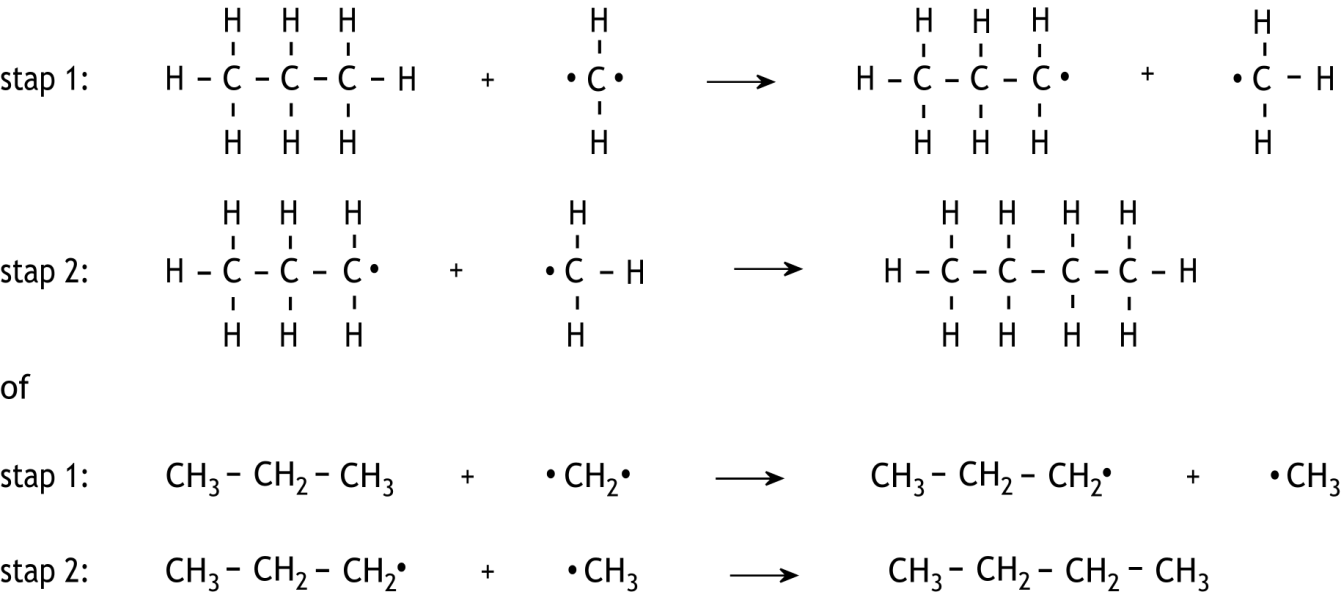 Een ethaanmolecuul ontstaat wanneer twee methylradicalen met elkaar reageren.
Een hexaanmolecuul ontstaat wanneer twee (primaire) propylradicalen met elkaar reageren.stap 1 van het mechanisme juist	1stap 2 van het mechanisme juist	1een ethaanmolecuul ontstaat wanneer twee methylradicalen met elkaar reageren	1een hexaanmolecuul ontstaat wanneer twee (primaire) propylradicalen met elkaar reageren	1Indien in een overigens juist antwoord een of meer radicaalpunten niet zijn getekend	3Maximumscore 3Een voorbeeld van een juist antwoord is: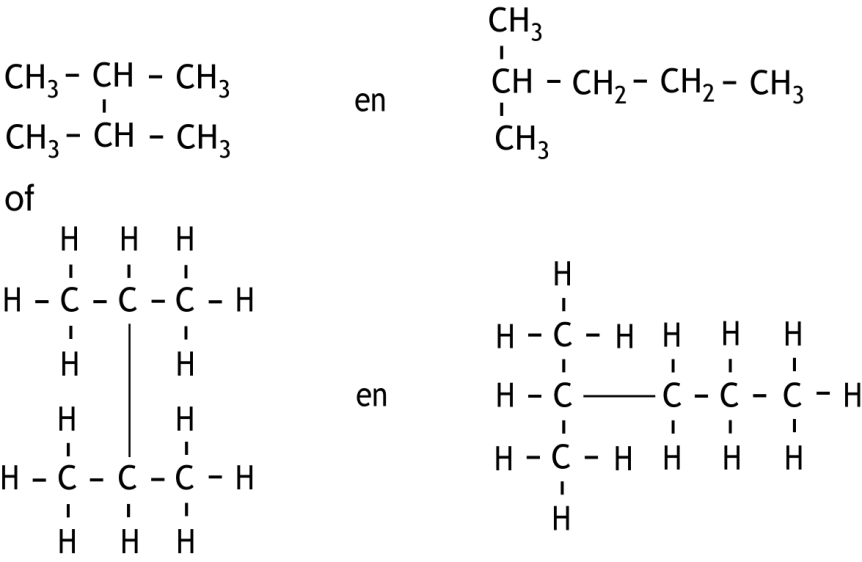 Verklaring: er kunnen ook secundaire propylradicalen ontstaan. Twee secundaire propylradicalen reageren met elkaar onder vorming van een molecuul 2,3-dimethylbutaan en een secundair en een primair propylradicaal reageren met elkaar onder vorming van een molecuul 2-methylpentaan.de structuurformule van 2,3-dimethylbutaan	1de structuurformule van 2-methylpentaan	1juiste verklaring	1SCHEIKUNDEOLYMPIADE 2017CORRECTIEMODEL VOORRONDE 2af te nemen in de periode van20 tot en met 24 maart 2017Deze voorronde bestaat uit 20 meerkeuzevragen verdeeld over 7 onderwerpen en 3 opgaven met in totaal 17 open vragen.De maximumscore voor dit werk bedraagt 90 punten (geen bonuspunten).Benodigde hulpmiddelen: (grafisch) rekenapparaat en BINAS 6e druk of ScienceData 1e druk.Bij elke vraag is het aantal punten vermeld dat een juist antwoord op die vraag oplevert.Bij de correctie van het werk moet bijgaand antwoordmodel worden gebruikt. Daarnaast gelden de algemene regels, zoals die bij de correctievoorschriften voor het CE worden verstrekt.Meerkeuzevragen	(totaal 40 punten)per juist antwoord: 2 puntenOpen opgaven	(totaal 50 punten)Epoxyethaanfabriek	15 puntenMaximumscore3Een voorbeeld van een juist antwoord is:
Koolstofdioxide is een lineair molecuul en heeft dus geen dipool.
In een molecuul epoxyethaan is het zuurstofatoom elektronegatiever dan de koolstofatomen, daardoor ontstaat een dipool. Watermoleculen zijn ook dipoolmoleculen. Stoffen met dipoolmoleculen lossen in het algemeen goed op in vloeistoffen die uit dipoolmoleculen dipool bestaan.uitleg dat koolstofdioxidemoleculen geen dipool hebben	1uitleg dat epoxyethaanmoleculen wel een dipool hebben	1stoffen met dipoolmoleculen lossen in het algemeen goed op in vloeistoffen die uit dipoolmoleculen bestaan	1Maximumscore2
Een voorbeeld van een juist antwoord is:
Ja, want als de temperatuur in ruimte 3 hoger is dan in ruimte 2, zal CO2 als gas uit de oplossing ontwijken. Daardoor verschuift de ligging van beide evenwichten naar links en zal (uiteindelijk) alle CO2 als gas vrijkomen. bij temperatuurverhoging ontwijkt CO2 uit de oplossing	1de ligging van beide evenwichten verschuift naar links	1Maximumscore 2Een voorbeeld van een juist antwoord is:
Ja, want als je de druk in ruimte 3 verlaagt, ontwijkt CO2 als gas uit de oplossing. Daardoor verschuift de ligging van beide evenwichten naar links en zal (uiteindelijk) alle CO2 als gas vrijkomen.bij drukverlaging ontwijkt CO2 uit de oplossing	1de ligging van beide evenwichten verschuift naar links	1Maximumscore 4Een voorbeeld van een juiste berekening is:
Stel dat per mol etheen x mol wordt omgezet tot epoxyethaan en (1 — x) mol etheen volledig verbrandt. Dan is de enthalpieverandering per mol omgezet etheen dus
x × (— 1,05·105) + (1 — x)  × (— 14,11·105) J per mol etheen. Dit is gelijk aan — 5,00·105 J per mol etheen.
x oplossen uit x × (— 1,05·105) + (1 — x)  × (— 14,11·105) = — 5,00·105 levert x = 0,698.
Dus 69,8% van het gereageerde etheen is omgezet tot epoxyethaan.x mol ethaan dat wordt omgezet tot epoxyethaan levert x × (— 1,05·105) J	1(1 — x) mol etheen dat volledig verbrandt levert (1 — x)  × (— 14,11·105)	1dus x × (— 1,05·105) + (1 — x)  × (— 14,11·105) = — 5,00·105	1oplossen van x en berekenen van het percentage	1Maximumscore 4Een voorbeeld van een juiste afleiding is:
De reactievergelijking voor de volledige verbranding van etheen (stap 3) is:
C2H4  +  6 O(ads)  →  2 CO2  +  2 H2O
De 6 O(ads) worden geleverd doordat stap 2 zes keer optreedt, waarbij telkens één C2H4 reageert. 
In totaal reageren dus zeven moleculen C2H4, waarvan er zes worden omgezet tot epoxyethaan.
Dat is .juiste reactievergelijking voor stap 3 	1vaststelling van het aantal malen dat stap 2 optreedt om de O(ads) voor stap 3 te leveren: is gelijk aan de coëfficiënt van O(ads) in de vergelijking van stap 3	1vaststelling van het totaal aantal moleculen etheen dat reageert: het aantal malen dat stap 2 optreedt plus 1	1berekening van het percentage	1Organische puzzel	13 puntenMaximumscore 2estervorming/esterificatie/condensatiereactie	1hydrolyse	1Maximumscore 2





Indien een andere structuurformule is gegeven die voldoet aan de molecuulformule C3H6O	1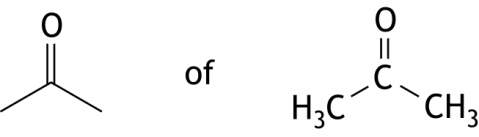 Indien de structuurformule van 2,2-propaandiol is gegeven	1Indien de structuurformule van 2-propanol is gegeven 	1Maximumscore 4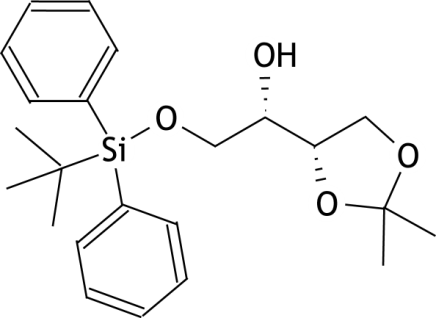 stof 7:						stof 8: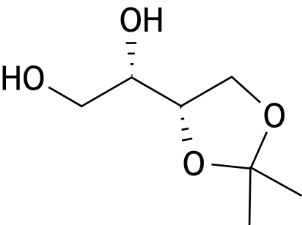 per juiste structuurformule	2Opmerking
De stereochemie niet beoordelen. Maximumscore 3
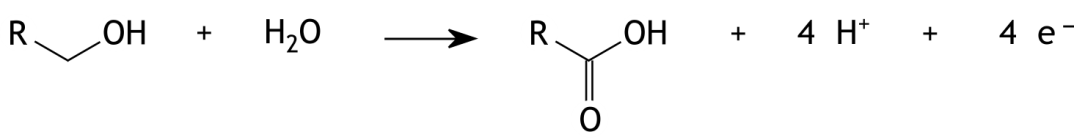 juiste structuurformule van stof 11 en H2O voor de pijl en juiste structuurformule van stof 3 na de pijl	1H+ en e— na de pijl	1juiste coëfficiënten	1Maximumscore 2
Een molecuul van stof 7 bevat twee OH groepen, die allebei kunnen worden geoxideerd. Door één van die OH groepen te laten reageren met de siliciumverbinding wordt die ‘beschermd’ tegen oxidatie.notie dat beide OH groepen in een molecuul van stof 7 kunnen worden geoxideerd	1de siliciumverbinding zorgt ervoor dat één van die OH groepen niet wordt geoxideerd	1Smogvorming	22 puntenMaximumscore4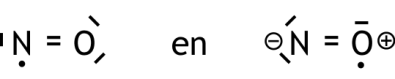 in beide structuren een dubbele binding tussen N en O	1in beide structuren het aantal niet-bindende elektronenparen juist	1in beide structuren een ongepaard elektron op de juiste plaats	1ladingen juist aangegeven	1Maximumscore 3
Voor de vormingswarmte van NO geldt:ΔfH(NO) = BE(N=O) — ½ × BE(N≡N) — ½ × BE(O=O), dusde vormingswarmte van NO en de bindingsenergieën van N≡N en O=O juist	1alle tekens juist verwerkt	1de bindingsenergieën van N≡N en O=O vermenigvuldigd met ½	1Maximumscore 4Een voorbeeld van een juiste berekening is:
De reactie treedt op als ΔrG < 0, of ΔrH — TΔrS < 0 dus 
ΔrS = 2 × S(NO) — S(N2) — S(O2) = 2 × 211 — 192 — 205 = 25 J mol—1 K—1
Dus  K.notie dat de reactie optreedt als ΔrG < 0	1berekening van ΔrS: de absolute entropie van N2 en de absolute entropie van O2 aftrekken van de absolute entropie van NO, vermenigvuldigd met 2	2berekening van de minimale temperatuur: ΔrH delen door ΔrS	1Indien in een overigens juist antwoord de ΔrS is berekend door de absolute entropie van N2 en de absolute entropie van O2 aftrekken van de absolute entropie van NO 	3Maximumscore 3Een voorbeeld van een juiste berekening is:
berekening van de energie die een foton moet hebben om één molecuul NO2 om te zetten : 3,06·105 (J mol—1) delen door het getal van Avogadro (6,022·1023 mol—1)	1notie dat 	1rest van de berekening	1Maximumscore 2Een voorbeeld van een juiste berekening is:
Hoe groter de golflengte van het licht, hoe lager de energie. Dus het is een maximale golflengte.hoe groter de golflengte van het licht, hoe lager de energie	1conclusie	1Maximumscore 3Een voorbeeld van een juist antwoord is:
Voor evenwicht 5 geldt:  dus 
Hieruit volgt c = K[O2]. Omdat de [O2] veel groter is dan de concentraties van de andere stoffen mag deze als constant worden beschouwd, dus (omdat ook K een constante is) is K[O2] een constante.juiste evenwichtsvoorwaarde voor evenwicht 5	1dus c = K[O2]	1uitleg dat [O2] constant is en conclusie	1Maximumscore 3Een voorbeeld van een juist antwoord is:
Uit het evenwicht NO2(g)  +  O2(g)         NO(g)  +  O3(g) volgt dat een toename van de [O3] gepaard gaat met een toename van de [NO] en een afname van de [NO2], dus met een afname van . Dat betekent dat de toename van de [O3] bij toenemende lichtintensiteit alleen met betrekking I te verklaren is, als je aanneemt dat c ook toeneemt bij toenemende lichtintensiteit.een toename van de [O3] gaat gepaard met een toename van de [NO] en een afname van de [NO2]	1dus  neemt af	1rest van de verklaring	138e Nationale ScheikundeolympiadeRijksuniversiteitGroningenTHEORIETOETScorrectievoorschriftdinsdag 13 juni 2017Deze theorietoets bestaat uit 6 opgaven met in totaal 34 deelvragen.Gebruik voor elke opgave een apart antwoordblad, voorzien van naam. Houd aan alle zijden 2 cm als marge aan.De maximumscore voor dit werk bedraagt 120 punten.De theorietoets duurt maximaal 4 klokuren.Benodigde hulpmiddelen: (grafisch) rekenapparaat en Binas 6e druk of ScienceData 1e druk.Bij elke opgave is het aantal punten vermeld dat juiste antwoorden op de vragen oplevert.De eerste elektrische auto	(15 punten)Maximumscore 2Een voorbeeld van een juist antwoord is:
Je kunt CuSO4 gebruiken en dat moet zijn opgelost in de halfcel met de koperplaat. juiste formule van een oplosbaar koper(II)zout	1de halfcel waarin dat zout moet zijn opgelost juist aangegeven	1Maximumscore 2Een voorbeeld van een juist antwoord is:
Je moet een zoutbrug gebruiken. Als je dat niet doet, reageert het Cu2+ rechtstreeks met Zn. notie dat Cu2+ rechtstreeks met Zn kan reageren	1conclusie	1Maximumscore 3Een voorbeeld van een juiste berekening is:Als het potentiaalverschil 0 V is geworden, is  of
 hieruit volgt .notie dat 	1dus 	1rest van de berekening	1Maximumscore 8Een voorbeeld van een juiste berekening is:
 
Dus als Vbron = 1,10 V, is  en hieruit volgt dat [Cu2+] = [Zn2+].
Stel dat x mol Cu2+ heeft gereageerd, dan is er ook x mol Zn2+ ontstaan. In het begin was er 0,100 (L) × 1,00 (mol L1) = 0,100 mol Cu2+ en geen Zn2+, dus is er aanwezig 
(0,100  x) mol Cu2+ en x mol Zn2+.
Het volume in beide halfcellen was 0,100 L, dus  en .
Gelijkstellen van beide concentraties levert x = 0,050 mol.
0,050 mol Cu2+ bindt 2 × 0,050 mol elektronen, dus de cel heeft 2 × 0,050 × 9,65·104 C lading geleverd en heeft daar  over gedaan.notie dat 	1aantonen dat [Cu2+] = [Zn2+]	1berekening van het oorspronkelijk aantal mol Cu2+: 0,100 (L) × 1,00 (mol L1)	1berekening van de [Cu2+] en de [Zn2+]: (bij stellen dat het aantal mol omgezet Cu2+ gelijk is aan x): het oorspronkelijk aantal mol Cu2+ verminderen met x en het verschil delen door 0,100 (L) respectievelijk x delen door 0,100 (L)	1berekening van het aantal mol omgezet Cu2+	1berekening van het aantal mol elektronen dat is getransporteerd: aantal mol omgezet Cu2+ vermenigvuldigen met 2	1berekening van de hoeveelheid lading die de cel heeft geleverd: het aantal mol elektronen dat is getransporteerd vermenigvuldigen met de constante van Faraday (9,65·104 C mol1)	1berekening van het aantal uur: de hoeveelheid lading die de cel heeft geleverd, delen door 0,050 (C s1) en door 3600 (s uur1)	1Xenon	(23 punten)Maximumscore 7Een voorbeeld van een juiste berekening is:
berekening van het aantal atomen in de eenheidscel: 	1berekening van de massa van een eenheidscel in u: het aantal atomen in de eenheidscel vermenigvuldigen met de atoommassa van xenon (131,3 u)	1berekening van de lengte van een vlakdiagonaal: de vanderwaalsstraal (217·1012 m) vermenigvuldigen met 4	1berekening van de ribbe van de eenheidscel: de lengte van een vlakdiagonaal delen door 	1berekening van de inhoud van de eenheidscel: de ribbe van de eenheidscel verheffen tot de derde macht	1berekening van de dichtheid van xenon in u m3: de massa van de eenheidscel in u delen door de inhoud van de eenheidscel in pm3	1berekening van de dichtheid van xenon in kg m3: de dichtheid van xenon in u m3 vermenigvuldigen met 1,66·1027 (kg u1)	1Maximumscore 3
Een juist antwoord kan er als volgt uitzien: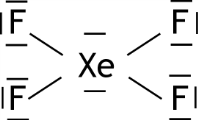 vier enkelvoudige bindingen tussen Xe en F	1twee niet-bindende elektronenparen op het Xe atoom	1drie niet-bindende elektronenparen op elk F atoom	1Maximumscore 3Een antwoord kan als volgt zijn geformuleerd:
De zes elektronenparen op het Xe atoom zijn oktaëdrisch georiënteerd. De niet-bindende elektronenparen stoten elkaar zoveel mogelijk af, zodat de vier F atomen in één vlak komen te liggen. oktaëdrische oriëntatie van de elektronenparen rond het Xe atoom	1de niet-bindende elektronenparen op het Xe atoom stoten elkaar zoveel mogelijk af	1conclusie	1Maximumscore 2Een voorbeeld van een juist antwoord is:
Om vier ongepaarde elektronen te krijgen, moeten twee elektronen uit twee 5p orbitalen worden aangeslagen naar twee 5d orbitalen: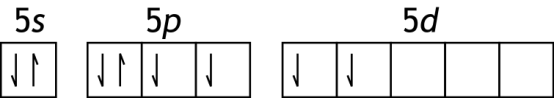 Er ontstaan dus zes gelijkwaardig hybride orbitalen uit één 5s orbitaal, drie 5p orbitalen en twee 5d orbitalen. Dus sp3d2 hybridisatie.twee elektronen uit twee 5p orbitalen moeten worden aangeslagen	1conclusie	1Maximumscore 1Een voorbeeld van een juist antwoord is:Neon is een element uit de tweede periode. Elementen uit de tweede periode hebben geen d orbitalen.Maximumscore 2Een voorbeeld van een juist antwoord is:
Het verschil tussen het energieniveau van een 3d orbitaal en een 3p orbitaal is veel groter dan het verschil tussen het energieniveau van een 5d orbitaal en een 5p orbitaal. De energie die nodig is om elektronen uit de 3p orbitaal aan te slaan naar de 3d orbitaal wordt niet teruggewonnen door de vorming van atoombindingen (en in het geval van de overgang van 5p naar 5d wel).het energieverschil tussen 3p en 3d is te groot	1door het vormen van atoombindingen wordt de energie die nodig is om elektronen aan te slaan niet teruggewonnen	1Maximumscore 3Een voorbeeld van een juiste berekening is:Stel het aantal mmol XeF4 is x en het aantal mmol XeF6 is y. Dan geldt:
x + y = 125 en
2x + 3y = 275
Oplossen van dit stelsel van twee vergelijkingen met twee onbekenden levert: x = 100 en y = 25.x + y = 125	12x + 3y = 275 	1rest van de berekening	1Maximumscore 2
Een voorbeeld van een juiste berekening is:
 (Pa)het totaal aantal mmol gasvormige stoffen in het reactievat is 125	1rest van de berekening 	1Acotiamide	(24 punten)Maximumscore 8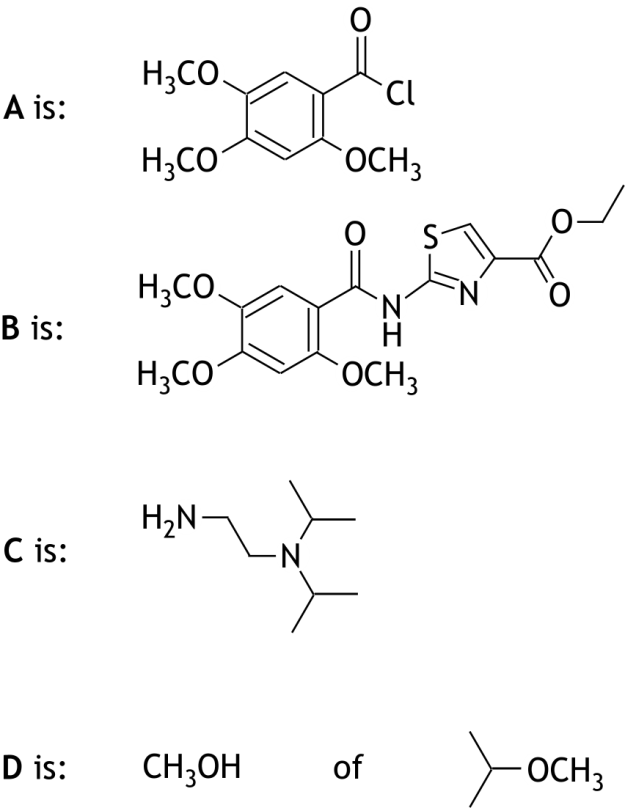 per juiste structuurformule	2Opmerking
Wanneer voor D de structuurformule CH3Cl is gegeven, dit goed rekenen.Maximumscore 2Een voorbeeld van een juist antwoord is:
Er zijn nog twee OCH3 groepen die zouden kunnen worden omgezet tot OH groepen. En dan zou je een aanzienlijk lager percentage verwachten, ongeveer 33%. er zijn nog twee OCH3 groepen die zouden kunnen worden omgezet tot OH groepen	1je verwacht dan een aanzienlijk lager percentage / een percentage van ongeveer 33%	1Maximumscore 1Een voorbeeld van een juist antwoord is:In een acotiamidemolecuul komen stikstofatomen voor, die met hun niet-bindend elektronenpaar een H+ ion kunnen binden.Maximumscore 6Een voorbeeld van een juiste berekening is:
Het massapercentage acotiamide is: 
Het onderzochte acotiamidemonster is dus zuiver genoeg.berekening van de molaire massa van acotiamideH+Cl: 487,01 (g mol1)	1berekening van het aantal mmol OH en H3O+: 5,00 (mL) vermenigvuldigen met 0,0100 (mmol mL1) respectievelijk 9,27 (mL) vermenigvuldigen met 103,000 (mmol mL1)	1berekening van het aantal mmol acotiamide in de 10,0 mL oplossing: het berekende aantal mmol H3O+ aftrekken van het berekende aantal mmol OH	1berekening van het aantal mg acotiamideH+Cl in de 10,0 mL oplossing: het aantal mmol acotiamide in de 10,0 mL oplossing vermenigvuldigen met de berekende molaire massa van acotiamideH+Cl	1berekening van het aantal mg monster in de 10,0 mL oplossing: 10,0 (mL) delen door 50,0 (mL) en vermenigvuldigen met 100 (mg)	1berekening van het massapercentage acotiamideH+Cl in het onderzochte monster: het aantal mg acotiamide H+Cl in de 10,0 mL oplossing delen door het aantal mg monster in de 10,0 mL oplossing en vermenigvuldigen met 100% en conclusie	1Maximumscore 4Een voorbeeld van een juist antwoord is:Het is de titratie van een sterke base met een sterk zuur. Dan zou zowel fenolftaleïen als methylrood kunnen worden gebruikt. 
Maar er moet worden vermeden dat acotiamide met H+ reageert. Dat gebeurt bij een lage pH, dus methylrood kan niet worden gebruikt.het betreft een titratie van een sterke base met een sterk zuur	1dus fenolftaleïen kan worden gebruikt 	1bij een lage pH reageert acotiamide met H+	1dus methylrood kan niet worden gebruikt	1Maximumscore 3om de 100 mg monster op te lossen, gebruikt men een maatkolf	1om de 10,0 mL oplossing van het monster af te meten, gebruikt men een pipet 	1om de 5,00 mL 0,0100 M natronloog toe te voegen, gebruikt men een pipet	1Natriumwaterstofcarbonaat	(20 punten)Maximumscore 2Een voorbeeld van een juist antwoord is:

Dus pH =  ‒ log 4,6.109 = 8,34.juiste berekening van de [H3O+] 	1juiste omrekening van de [H3O+] naar de pH	1Maximumscore 3Een voorbeeld van een juist antwoord is:
Als [HCO3] > 0,010 mol L1, is 
, dus en zodat Kw < 2% van  en te verwaarlozen is ten opzichte van .
Dus , of , dus .aantonen dat 1 te verwaarlozen is ten opzichte van 	1aantonen dat Kw te verwaarlozen is ten opzichte van 	1rest van de afleiding	1Maximumscore 2Een voorbeeld van een juist antwoord is:Betrekking 3 geldt, want zowel H2CO3 als CO32 is ontstaan uit HCO3, dus de som van het aantal mol CO3 bevattende deeltjes per liter moet gelijk zijn aan het oorspronkelijke aantal mol HCO3 per liter.
Betrekking 4 geldt, want de oplossing moet elektrisch neutraal zijn, dus is de som van het aantal mol positieve ladingen per liter gelijk aan de som van het aantal mol negatieve ladingen per liter.juiste uitleg waarom betrekking 3 geldt	1juiste uitleg waarom betrekking 4 geldt	1Maximumscore 5Een voorbeeld van een juiste afleiding is: [Na+] = c, dus [H2CO3] + [HCO3] + [CO32] + [H3O+] = [OH] + [HCO3] + 2 × [CO32], of[H2CO3] + [H3O+] = [OH] + [CO32]	(1)Uit Kw = [H3O+] × [OH] volgt 	(2)Uit  en  volgt 	(3)Uit  volgt 	(4)(2), (3) en (4) invullen in (1) levert:
 of, na links en rechts vermenigvuldigen met [H3O+]: .notie dat [Na+] = c	1uitleg dat 	1uitleg dat 	1uitleg dat 	1rest van de afleiding	1Maximumscore 8Een voorbeeld van een juist antwoord is:Na samenvoegen zijn de molariteiten van het magnesiumnitraat en het natriumwaterstofcarbonaat 0,010 mol L1.
Dus [Mg2+] = 0,010 mol L1.
Tevens geldt . In een 0,010 M oplossing van natriumwaterstofcarbonaat is [H3O+] = 4,6·109; verder mag worden aangenomen dat de afname van [HCO3] door het instellen van de evenwichten te verwaarlozen is, dus:  mol L1.
Het ionenproduct [Mg2+][CO32] = 0,010 × 1,0·104 = 1,0·106 en dit is kleiner dan 6,8·106, het oplosbaarheidsproduct van MgCO3. Er ontstaat dus geen neerslag van magnesiumcarbonaat. Als [H3O+] = 4,6·109, is  mol L1.
Het ionenproduct [Mg2+][OH]2 = 0,010 × (2,2·106)2 = 4,8·1014 en dit is kleiner dan 5,6·1012, het oplosbaarheidsproduct van Mg(OH)2. Er ontstaat dus geen neerslag van magnesiumhydroxide.de molariteiten van het magnesiumnitraat en het natriumwaterstofcarbonaat zijn gehalveerd	1notie dat [H3O+] = 4,6·109  	1berekening van de [CO32]	1berekening van het ionenproduct [Mg2+][CO32]	1conclusie ten aanzien van het ontstaan van een neerslag van magnesiumcarbonaat	1berekening van de [OH]	1berekening van ionenproduct [Mg2+][OH]2	1conclusie ten aanzien van het ontstaan van een neerslag van magnesiumhydroxide	1Meer of minder druk	(16 punten)Maximumscore 4(Bij benadering geldt:) rG0(1100) = rH0(298)  TrS0(298).rH0(298) = 2  ( 3,96·105)  2  ( 2,97·105) =  1,98·105 J mol1rS(298) = 2  257  2  248  205 =  187 J mol1K1Dus rG0(1100) =  1,98·105  1100  (187) =  8·103 J mol1Uit rG0(T) =  R T lnKp volgt .berekening rH0(298)	1berekening rS(298)	1berekening rG0(1100)	1berekening K	1Maximumscore 3In de reactor met een volume van 10,0 dm3 bevindt zich 5,1 mol gas. Dus de druk is: Pa of 47 bar.berekening van het totale aantal mol gas	1berekening van het volume:10,0 (dm3) vermenigvuldigen met 103 (m3 dm3)	1rest van de berekening	1Maximumscore 5Voor het partieeldrukkenquotiënt geldt: , met pR = 1,0 bar. bar;  bar en  bar, dus Q = 6,6·102.Het partieeldrukkenquotiënt is kleiner dan K. Er moet dus SO3 worden bijgevormd om evenwicht te verkrijgen. Daarbij neemt het totale aantal mol gas af, dus ook de druk., met pR = 1,0 bar	1berekening van de partieeldrukken van SO3, SO2 en O2	1berekening van Q	1vergelijking van Q met de gevonden waarde voor K	1conclusie	1Opmerking
Wanneer een onjuist antwoord op vraag 26 het consequente gevolg is van een onjuist antwoord op vraag 24 en/of vraag 25, dit antwoord op vraag 26 goed rekenen.Maximumscore 4rG0(T) = rH0(298)  TrS0(298) =   R T lnKp; nu moet K = 6,6·102 zijn, dus:
 1,98·105  T  (187) =  8,314  T  ln(6,6·102), dit levert T = 1,2·103 K.rG0(T) = rH0(298)  TrS0(298) =   R T lnKp	1nu moet K = 6,6·102 zijn	1rest van de berekening 	1juiste eenheid voor T vermeld	1Opmerking
Wanneer een onjuist antwoord op vraag 27 het consequente gevolg is van een onjuist antwoord op vraag 24 en/of vraag 26, dit antwoord op vraag 27 goed rekenen.Synthese en spectroscopie	(22 punten)Maximumscore 4Een juist antwoord kan als volgt zijn geformuleerd:De pieken bij 3333 cm1 en 2114 cm1 in het IR spectrum van (a) wijzen op de aanwezigheid van een drievoudige binding in het molecuul.
De piek bij 3 ppm in het 1H NMR spectrum van (a) wijst op de aanwezigheid van een H atoom aan één van de C atomen van de drievoudige binding.
De pieken tussen 7,25 en 7,50 ppm in het 1H NMR spectrum wijzen op de aanwezigheid van een fenylgroep in het molecuul.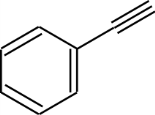 Dus (a) is:uitleg dat het molecuul een drievoudige binding heeft	1uitleg dat aan één van de C atomen van de drievoudige binding een H is gebonden	1uitleg dat in het molecuul een fenylgroep moet voorkomen	1conclusie	1Maximumscore 3Een voorbeeld van een juist antwoord is:
De signalen bij 5,75 ppm en 5,25 ppm wijzen op de aanwezigheid van een dubbele binding in het molecuul. Dat is in overeenstemming met het feit dat stof (a) met waterstof heeft gereageerd.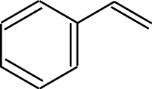 Dus (b) is: uitleg aan de hand van het 1H NMR spectrum dat het molecuul een dubbele binding heeft	1verwerking van de reactie van stof (a) met waterstof	1conclusie	1Maximumscore 2Een juist antwoord kan er als volgt uitzien: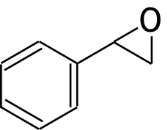 Maximumscore 2Een voorbeeld van een juist antwoord is:
Een molecuul van stof I bevat één asymmetrisch koolstofatoom, dus kunnen twee stereo-isomeren ontstaan. een molecuul van stof I bevat één asymmetrisch koolstofatoom	1conclusie	1Maximumscore 2Een voorbeeld van een juist antwoord is:
Van de stoffen (a) en (b) bestaan geen stereo-isomeren. Een molecuul van stof (c) bevat een asymmetrisch koolstofatoom. Dus in de reactie van (b) naar (c) ontstaan voor het eerst stereo-isomeren. van de stoffen (a) en (b) bestaan geen stereo-isomeren	1een molecuul van stof (c) bevat een asymmetrisch koolstofatoom en conclusie	1Maximumscore 7Een juist antwoord kan er als volgt uitzien:
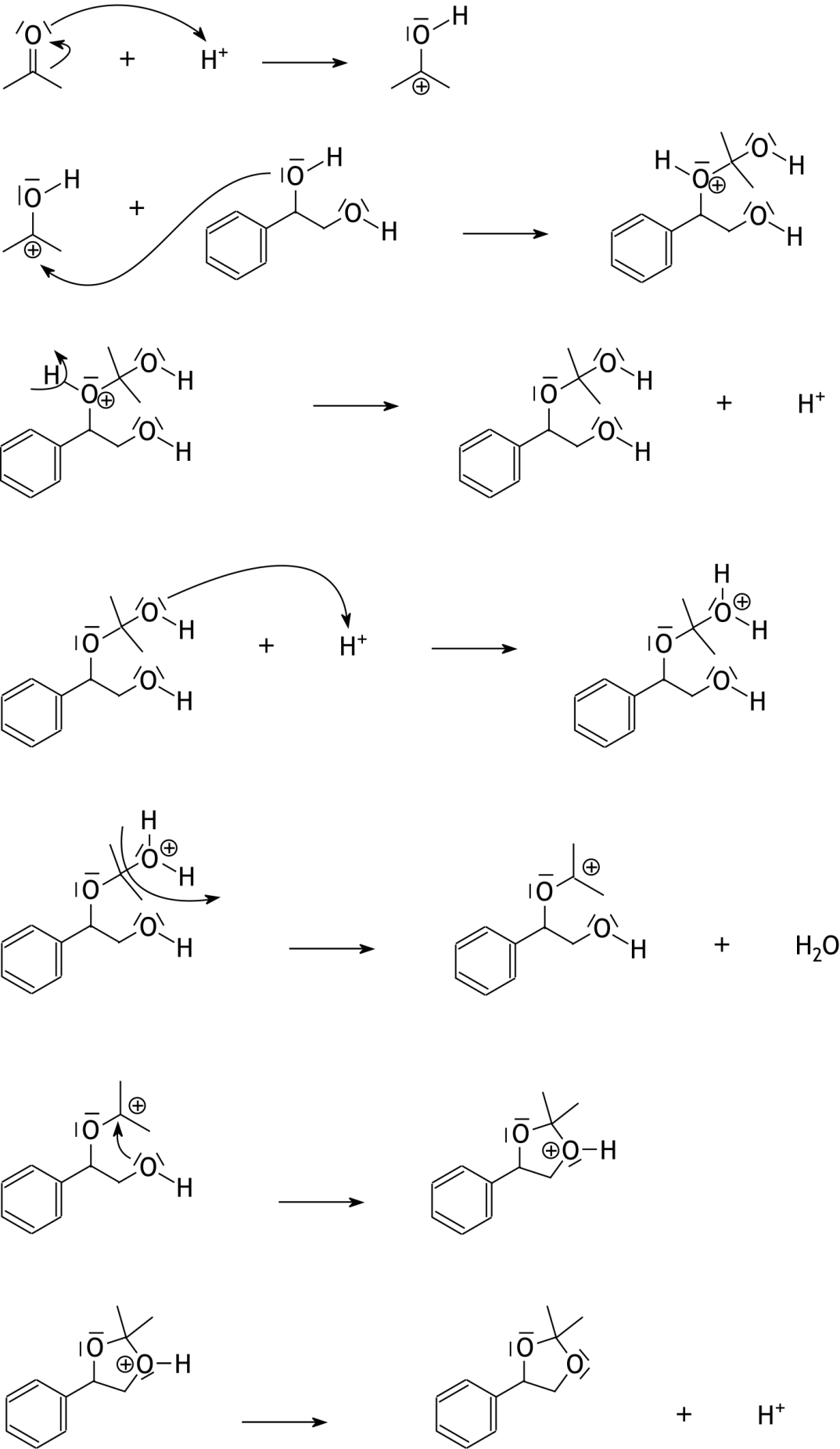 uitgaande van bovenstaand reactiemechanisme: voor elke juiste stap in het mechanisme	1Maximumscore 2Een voorbeeld van een juist antwoord is:Waterstof is een reductor, dus stof (a) wordt gereduceerd.
Peroxyazijnzuur is een oxidator, dus stof (b) wordt geoxideerd. stof (a) wordt gereduceerd	1stof (b) wordt geoxideerd	138e Nationale ScheikundeolympiadeRijksuniversiteitGroningenPRACTICUMTOETScorrectievoorschriftwoensdag 14 juni 2017De synthese van tetrafenylcyclopentadienon	(40 punten)Maximumscore 10De volgende praktische vaardigheden worden beoordeeld:veiligheid, netheid en zelfstandigheid	5hanteren van het glaswerk	5Maximumscore 12alle massa’s op de juiste plaats genoteerd 	1alle massa’s genoteerd in het juiste aantal decimalen	1procentuele opbrengst van tetrafenylcyclopentadienon na herkristallisatie	4verlies na herkristallisatie	4zuiverheid 	2Maximumscore 7De maximale opbrengst aan tetrafenylcyclopentadienon is:.De procentuele opbrengst aan tetrafenylcyclopentadienon is: 
.berekening van het aantal mol benzil (en/of het aantal mol dibenzylketon): 4,2 (g) delen door 210,23 (g mol1) (en/of door 210,28 (g mol1)) 	1aantonen dat geen van beide stoffen in overmaat is gebruikt	1berekening van de molaire massa van tetrafenylcyclopentadienon: 384,45 (g mol1)	1notie dat het aantal mol tetrafenylcyclopentadienon dat kan worden gevormd gelijk is aan het aantal mol benzil/dibenzylketon (eventueel impliciet)	1berekening van de maximale opbrengst in g aan tetrafenylcyclopentadienon: het berekende aantal mol benzil/dibenzylketon vermenigvuldigen met de molaire massa van tetrafenylcyclopentadienon	1berekening van de procentuele opbrengst aan tetrafenylcyclopentadienon voor herkristallisatie: het aantal g tetrafenylcyclopentadienon voor herkristallisatie delen door de maximale opbrengst en vermenigvuldigen 100%	1berekening van de procentuele opbrengst aan tetrafenylcyclopentadienon na herkristallisatie: het aantal g tetrafenylcyclopentadienon na herkristallisatie delen door de maximale opbrengst en vermenigvuldigen 100%	1Maximumscore 6
Een juist antwoord kan er als volgt uitzien:per kenmerkende piek met bijbehorende vibratie	3Maximumscore 2Een voorbeeld van een juist antwoord is:Als er nog een singlet bij ongeveer 4 ppm afkomstig van de CH2 groepen van dibenzylketon aanwezig is.Maximumscore 3Een juist antwoord kan er als volgt uitzien:
Structuurformule van het eerste condensatieproduct: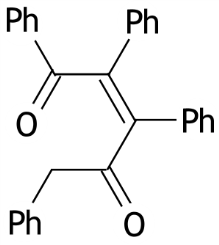 De tweede stap is een intramoleculaire aldolreactie (van de overgebleven CH2 groep met de carbonylgroep ‘linksboven’).juiste structuurformule van het eerste condensatieproduct	2juist aangegeven hoe de tweede stap verloopt	1Indien in een overigens juist antwoord een juiste structuurformule van het eerste additieproduct is gegeven, bijvoorbeeld:	2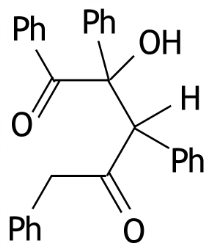 De synthese van tetrafenylcyclopentadienon	(40 punten)Maximumscore 10De volgende praktische vaardigheden worden beoordeeld:veiligheid, netheid en zelfstandigheid	5hanteren van het glaswerk	5Maximumscore 7de massa van het tetrafenylcyclopentadienon en de diameter van het reageerbuisje juist genoteerd	1de gemeten extincties juist genoteerd	1de gemeten extincties zijn recht evenredig met de concentratie	5Maximumscore 6De concentratie tetrafenylcyclopentadienon in de stockoplossing is: 
De verdunningsfactoren zijn:
oplossing 1:	10/1
oplossing 2:	10/2
oplossing 3:	10/5
oplossing 4:	10/8
De concentraties van de oplossingen in de verdunningsreeks zijn: .berekening van het aantal mmol tetrafenylcyclopentadienon dat is opgelost: het aantal mg tetrafenylcyclopentadienon delen door de molaire massa van tetrafenylcyclopentadienon (384,45 mg mmol1)	1berekening van de concentratie tetrafenylcyclopentadienon in de stockoplossing: het aantal mmol tetrafenylcyclopentadienon dat is opgelost, delen door 25,00 (mL)	1berekening van de verdunningsfactoren: het aantal mL stockoplossing dat per oplossing uit de verdunningsreeks is afgemeten, delen op het totale volume (10 mL)	2berekening van de concentratie tetrafenylcyclopentadienon in de oplossingen van de verdunningsreeks: de concentratie tetrafenylcyclopentadienon in de stockoplossing delen door de desbetreffende verdunningsfactor	2Maximumscore 6op de horizontale as de concentratie uitgezet en op de verticale as de extinctie	3alle punten juist uitgezet en grafiekenpapier optimaal gebruikt	3Maximumscore 11bepaling van de richtingscoëfficiënt van de ijklijn	2berekening van de molaire extinctiecoëfficiënt: de richtingscoëfficiënt van de ijklijn delen door de diameter van het reageerbuisje	2juiste eenheid van de molaire extinctiecoëfficiënt gegeven: L mol1 cm1	2uitkomst	5KoolstofchemieKoolstofchemie1Onderstaande omzetting is belangrijk in de vorming van nylon.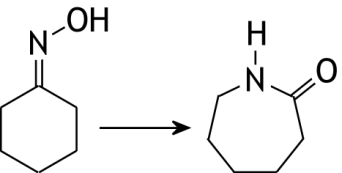 Tot welk type reacties behoort deze reactie?Onderstaande omzetting is belangrijk in de vorming van nylon.Tot welk type reacties behoort deze reactie?AAdditieAdditieBEliminatieEliminatieCIsomerisatieIsomerisatieDSubstitutieSubstitutie2In het lichaam kan pyrodruivenzuur enzymatisch worden omgezet tot het aminozuur alanine. De onvolledige vergelijking van de halfreactie staat hieronder.

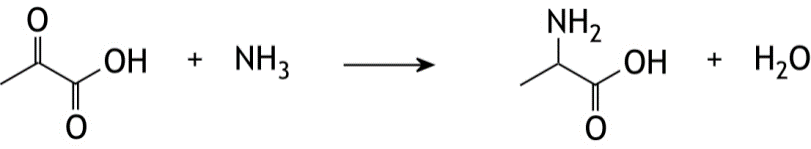 
Als deze vergelijking kloppend wordt gemaakt, hoeveel e komt daarin dan te staan? En aan welke kant van de pijl?In het lichaam kan pyrodruivenzuur enzymatisch worden omgezet tot het aminozuur alanine. De onvolledige vergelijking van de halfreactie staat hieronder.


Als deze vergelijking kloppend wordt gemaakt, hoeveel e komt daarin dan te staan? En aan welke kant van de pijl?aantal elinks of rechts van de pijlA4 LinksB2 LinksC1 LinksD1RechtsE2RechtsF4Rechts3Ibuprofen is een veel gebruikte pijnstiller. De schematische structuurformule van ibuprofen staat hieronder.




Hoeveel asymmetrische koolstofatomen zitten er in een molecuul ibuprofen?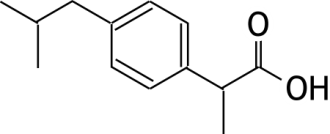 Ibuprofen is een veel gebruikte pijnstiller. De schematische structuurformule van ibuprofen staat hieronder.




Hoeveel asymmetrische koolstofatomen zitten er in een molecuul ibuprofen?A00B11C22D33ThermochemieThermochemieThermochemieThermochemie4Ethyn kan met water reageren onder vorming van ethanal:

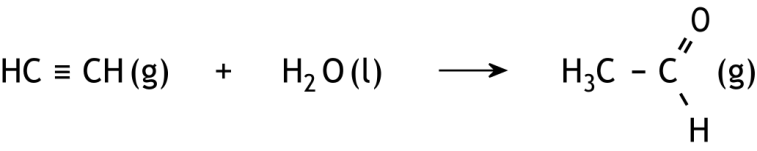 Hoe groot is de reactiewarmte, ΔrH, van deze reactie? Gebruik gegevens uit Binas-tabel 57 of ScienceData-tabel 9.2.Ethyn kan met water reageren onder vorming van ethanal:

Hoe groot is de reactiewarmte, ΔrH, van deze reactie? Gebruik gegevens uit Binas-tabel 57 of ScienceData-tabel 9.2.Ethyn kan met water reageren onder vorming van ethanal:

Hoe groot is de reactiewarmte, ΔrH, van deze reactie? Gebruik gegevens uit Binas-tabel 57 of ScienceData-tabel 9.2.Ethyn kan met water reageren onder vorming van ethanal:

Hoe groot is de reactiewarmte, ΔrH, van deze reactie? Gebruik gegevens uit Binas-tabel 57 of ScienceData-tabel 9.2.AA‒ 3,21·105 J mol-1‒ 3,21·105 J mol-1‒ 3,21·105 J mol-1‒ 3,21·105 J mol-1BB‒ 2,77·105 J mol-1‒ 2,77·105 J mol-1‒ 2,77·105 J mol-1‒ 2,77·105 J mol-1CC‒ 1,77·105 J mol-1‒ 1,77·105 J mol-1‒ 1,77·105 J mol-1‒ 1,77·105 J mol-1DD‒ 1,33·105 J mol-1‒ 1,33·105 J mol-1‒ 1,33·105 J mol-1‒ 1,33·105 J mol-1EE+ 1,33·105 J mol-1+ 1,33·105 J mol-1+ 1,33·105 J mol-1+ 1,33·105 J mol-1FF+ 1,77·105 J mol-1+ 1,77·105 J mol-1+ 1,77·105 J mol-1+ 1,77·105 J mol-1GG+ 2,77·105 J mol-1+ 2,77·105 J mol-1+ 2,77·105 J mol-1+ 2,77·105 J mol-1HH+ 3,21·105 J mol-1+ 3,21·105 J mol-1+ 3,21·105 J mol-1+ 3,21·105 J mol-15Beschouw het volgende evenwicht:C2H4  +  HBr         C2H5Br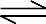 Voor de activeringsenergie, Eact, en de reactiewarmte, ΔrH, voor de reactie naar rechts geldt dat Eact = 1,40·105 J mol-1 en ΔrH = ‒ 0,84·105 J mol-1.
Hoe groot zijn Eact en ΔrH voor de reactie naar links?Beschouw het volgende evenwicht:C2H4  +  HBr         C2H5BrVoor de activeringsenergie, Eact, en de reactiewarmte, ΔrH, voor de reactie naar rechts geldt dat Eact = 1,40·105 J mol-1 en ΔrH = ‒ 0,84·105 J mol-1.
Hoe groot zijn Eact en ΔrH voor de reactie naar links?Beschouw het volgende evenwicht:C2H4  +  HBr         C2H5BrVoor de activeringsenergie, Eact, en de reactiewarmte, ΔrH, voor de reactie naar rechts geldt dat Eact = 1,40·105 J mol-1 en ΔrH = ‒ 0,84·105 J mol-1.
Hoe groot zijn Eact en ΔrH voor de reactie naar links?Beschouw het volgende evenwicht:C2H4  +  HBr         C2H5BrVoor de activeringsenergie, Eact, en de reactiewarmte, ΔrH, voor de reactie naar rechts geldt dat Eact = 1,40·105 J mol-1 en ΔrH = ‒ 0,84·105 J mol-1.
Hoe groot zijn Eact en ΔrH voor de reactie naar links?EactΔrHΔrHΔrHAA+ 0,56·105 J mol-1 + 0,84·105 J mol-1 + 0,84·105 J mol-1 + 0,84·105 J mol-1 BB+ 0,84·105 J mol-1 ‒ 0,56·105 J mol-1 ‒ 0,56·105 J mol-1 ‒ 0,56·105 J mol-1 CC+ 1,40·105 J mol-1 + 0,84·105 J mol-1 + 0,84·105 J mol-1 + 0,84·105 J mol-1 DD+ 1,96·105 J mol-1 + 0,56·105 J mol-1 + 0,56·105 J mol-1 + 0,56·105 J mol-1 EE+ 2,24·105 J mol-1 + 0,84·105 J mol-1 + 0,84·105 J mol-1 + 0,84·105 J mol-1 Structuren en formulesStructuren en formulesStructuren en formulesStructuren en formulesStructuren en formulesStructuren en formulesStructuren en formules6Bij de elektrolytische bereiding van stikstoftrifluoride ontstaan, behalve NF3, ook NHF2 en NH2F. Om NF3 te verkrijgen moet het ontstane gasmengsel worden afgekoeld.
Welke stof condenseert als eerste en welke als laatste als een gasvormig mengsel van NF3, NHF2 en NH2F wordt afgekoeld?Bij de elektrolytische bereiding van stikstoftrifluoride ontstaan, behalve NF3, ook NHF2 en NH2F. Om NF3 te verkrijgen moet het ontstane gasmengsel worden afgekoeld.
Welke stof condenseert als eerste en welke als laatste als een gasvormig mengsel van NF3, NHF2 en NH2F wordt afgekoeld?Bij de elektrolytische bereiding van stikstoftrifluoride ontstaan, behalve NF3, ook NHF2 en NH2F. Om NF3 te verkrijgen moet het ontstane gasmengsel worden afgekoeld.
Welke stof condenseert als eerste en welke als laatste als een gasvormig mengsel van NF3, NHF2 en NH2F wordt afgekoeld?Bij de elektrolytische bereiding van stikstoftrifluoride ontstaan, behalve NF3, ook NHF2 en NH2F. Om NF3 te verkrijgen moet het ontstane gasmengsel worden afgekoeld.
Welke stof condenseert als eerste en welke als laatste als een gasvormig mengsel van NF3, NHF2 en NH2F wordt afgekoeld?Bij de elektrolytische bereiding van stikstoftrifluoride ontstaan, behalve NF3, ook NHF2 en NH2F. Om NF3 te verkrijgen moet het ontstane gasmengsel worden afgekoeld.
Welke stof condenseert als eerste en welke als laatste als een gasvormig mengsel van NF3, NHF2 en NH2F wordt afgekoeld?Bij de elektrolytische bereiding van stikstoftrifluoride ontstaan, behalve NF3, ook NHF2 en NH2F. Om NF3 te verkrijgen moet het ontstane gasmengsel worden afgekoeld.
Welke stof condenseert als eerste en welke als laatste als een gasvormig mengsel van NF3, NHF2 en NH2F wordt afgekoeld?als eersteals eersteals eersteals laatsteals laatsteals laatsteANF3NF3NF3NHF2NHF2NHF2BNF3NF3NF3NH2FNH2FNH2FCNHF2NHF2NHF2NHF2NF3NF3NF3DNHF2NHF2NHF2NHF2NH2FNH2FNH2FENH2FNH2FNH2FNH2FNF3NF3NF3FNH2FNH2FNH2FNH2FNHF2NHF2NHF27Hoeveel bindende elektronenparen en hoeveel niet-bindende elektronenparen komen voor in een molecuul distikstofdifluoride, N2F2?Hoeveel bindende elektronenparen en hoeveel niet-bindende elektronenparen komen voor in een molecuul distikstofdifluoride, N2F2?bindende elektronenparenniet-bindende elektronenparenA36B38C310D46E48F410G64H66pH / zuur-basepH / zuur-base8Men heeft drie oplossingen, alle met pH = 3,00:I	een HCl oplossing
II	een oplossing van azijnzuur (ethaanzuur)
III	een oplossing van mierenzuur (methaanzuur) en natriumformiaat 	(natriummethanoaat)Alle drie oplossingen worden met een factor 2 verdund. 
Hoe verhouden zich de pH’s na het verdunnen?Men heeft drie oplossingen, alle met pH = 3,00:I	een HCl oplossing
II	een oplossing van azijnzuur (ethaanzuur)
III	een oplossing van mierenzuur (methaanzuur) en natriumformiaat 	(natriummethanoaat)Alle drie oplossingen worden met een factor 2 verdund. 
Hoe verhouden zich de pH’s na het verdunnen?ApH(I) = pH(II) = pH(III)pH(I) = pH(II) = pH(III)BpH(I) > pH(II) > pH(III)pH(I) > pH(II) > pH(III)CpH(I) > pH(III) > pH(II)pH(I) > pH(III) > pH(II)DpH(II) > pH(I) > pH(III)pH(II) > pH(I) > pH(III)EpH(II) > pH(III) > pH(I)pH(II) > pH(III) > pH(I)FpH(III) > pH(I) > pH(II)pH(III) > pH(I) > pH(II)GpH(III) > pH(II) > pH(I)pH(III) > pH(II) > pH(I)9Als piperidine, C5H11N, in water wordt opgelost, stelt zich het volgende evenwicht in:C5H11N  +  H2O         C5H11NH+  +  OH  met Kb = 1,3·103.Men lost 0,0010 mol piperidine op tot 1,00 L oplossing.
Wat is de pH van die oplossing (298 K)?Als piperidine, C5H11N, in water wordt opgelost, stelt zich het volgende evenwicht in:C5H11N  +  H2O         C5H11NH+  +  OH  met Kb = 1,3·103.Men lost 0,0010 mol piperidine op tot 1,00 L oplossing.
Wat is de pH van die oplossing (298 K)?A2,942,94B3,003,00C3,183,18D10,8210,82E11,0011,00F11,0611,06107,0 mL zoutzuur met pH = 2,00 wordt gemengd met 7,0 mL natronloog met pH = 13,00.
Wat is de pH van de ontstane oplossing?7,0 mL zoutzuur met pH = 2,00 wordt gemengd met 7,0 mL natronloog met pH = 13,00.
Wat is de pH van de ontstane oplossing?A5,505,50B7,507,50C11,0011,00D12,6512,65E12,9512,95Redox en elektrolyse11In welk van de volgende omzettingen staat links van de pijl een reductor?AAAHO2  →  OHBBBTiO2+  →  Ti3+CCCU4+  →  UO22+DDDV(OH)4+  →  VO2+12Een bepaald type elektrochemische cel levert stroom dankzij de volgende spontaan optredende reactie:Mg  +  2 CuCl  →  Mg2+  +  2 Cu  +  2 ClWelke reactie treedt op aan de negatieve elektrode?AAACuCl  +  e  →  Cu  +  ClBBBCu  +  Cl  →  CuCl  +  eCCCMg  →  Mg2+  +  2 eDDDMg2+  +  2 e  →  Mg1313Stikstoftrifluoride, NF3, is een verbinding die wordt toegepast in de micro-elektronica om bepaalde materialen te etsen. De stof kan worden gemaakt door elektrolyse van een vloeibaar mengsel van ammoniumfluoride en waterstoffluoride. 
De vergelijking van de halfreactie voor de vorming van NF3 is hieronder gedeeltelijk weergegeven:NH4+  +  F  →  NF3Aan welke elektrode treedt deze reactie op en waarom?Stikstoftrifluoride, NF3, is een verbinding die wordt toegepast in de micro-elektronica om bepaalde materialen te etsen. De stof kan worden gemaakt door elektrolyse van een vloeibaar mengsel van ammoniumfluoride en waterstoffluoride. 
De vergelijking van de halfreactie voor de vorming van NF3 is hieronder gedeeltelijk weergegeven:NH4+  +  F  →  NF3Aan welke elektrode treedt deze reactie op en waarom?Aaan de negatieve elektrode, want het is de halfreactie van een oxidatoraan de negatieve elektrode, want het is de halfreactie van een oxidatorBaan de negatieve elektrode, want het is de halfreactie van een reductoraan de negatieve elektrode, want het is de halfreactie van een reductorCaan de positieve elektrode, want het is de halfreactie van een oxidatoraan de positieve elektrode, want het is de halfreactie van een oxidatorDaan de positieve elektrode, want het is de halfreactie van een reductoraan de positieve elektrode, want het is de halfreactie van een reductorReactiesnelheid en evenwichtReactiesnelheid en evenwicht14Stikstofmonoöxide, NO, en zuurstof kunnen met elkaar reageren onder vorming van stikstofdioxide, NO2.
Voor de snelheid s van de vorming van stikstofdioxide is de volgende betrekking gevonden:s = k[NO]2[O2]Met welk(e) van de volgende mechanismes is dit in overeenstemming?I	de reactie verloopt in één stapII	de reactie verloopt in twee stappen:
	stap 1: 2 NO         N2O2	(snel)
	stap 2: N2O2  +  O2  →  2 NO2	(langzaam)Stikstofmonoöxide, NO, en zuurstof kunnen met elkaar reageren onder vorming van stikstofdioxide, NO2.
Voor de snelheid s van de vorming van stikstofdioxide is de volgende betrekking gevonden:s = k[NO]2[O2]Met welk(e) van de volgende mechanismes is dit in overeenstemming?I	de reactie verloopt in één stapII	de reactie verloopt in twee stappen:
	stap 1: 2 NO         N2O2	(snel)
	stap 2: N2O2  +  O2  →  2 NO2	(langzaam)AAmet geen van beide mechanismesmet geen van beide mechanismesBBalleen met mechanisme Ialleen met mechanisme ICCalleen met mechanisme IIalleen met mechanisme IIDDmet beide mechanismesmet beide mechanismes15Een hoeveelheid fosforpentachloride wordt bij een constante temperatuur verhit in een afgesloten container met een constant volume. Het volgende evenwicht stelt zich in:PCl5(g)         PCl3(g)  +  Cl2(g)De beginconcentratie van PCl5 was 0,250 mol dm3. Toen het evenwicht zich had ingesteld, was de druk in de container 1,80 keer zo groot geworden. 
Hoe groot is de evenwichtsconstante, Kc, bij deze temperatuur?Een hoeveelheid fosforpentachloride wordt bij een constante temperatuur verhit in een afgesloten container met een constant volume. Het volgende evenwicht stelt zich in:PCl5(g)         PCl3(g)  +  Cl2(g)De beginconcentratie van PCl5 was 0,250 mol dm3. Toen het evenwicht zich had ingesteld, was de druk in de container 1,80 keer zo groot geworden. 
Hoe groot is de evenwichtsconstante, Kc, bij deze temperatuur?A0,150,15B0,800,80C1,31,3D6,76,7AnalyseAnalyse16Iemand moet de volgende twee onderzoekjes doen:I	nagaan of een oplossing van natriumsulfaat is verontreinigd met 	natriumcarbonaatII	nagaan of een oplossing van natriumcarbonaat is verontreinigd met 	natriumsulfaatVoor zijn onderzoek wil hij uitsluitend een oplossing van koper(II)nitraat gebruiken. Kan dat?Iemand moet de volgende twee onderzoekjes doen:I	nagaan of een oplossing van natriumsulfaat is verontreinigd met 	natriumcarbonaatII	nagaan of een oplossing van natriumcarbonaat is verontreinigd met 	natriumsulfaatVoor zijn onderzoek wil hij uitsluitend een oplossing van koper(II)nitraat gebruiken. Kan dat?Avoor geen van beide onderzoekenvoor geen van beide onderzoekenBalleen voor onderzoek Ialleen voor onderzoek ICalleen voor onderzoek IIalleen voor onderzoek IIDvoor beide onderzoekenvoor beide onderzoeken17Een oplossing van natriumfenolaat, C6H5ONa, wordt getitreerd met zoutzuur.
Welke indicator kan het best worden gebruikt om het equivalentiepunt van deze titratie te bepalen en wat is de kleurverandering bij het equivalentiepunt?Een oplossing van natriumfenolaat, C6H5ONa, wordt getitreerd met zoutzuur.
Welke indicator kan het best worden gebruikt om het equivalentiepunt van deze titratie te bepalen en wat is de kleurverandering bij het equivalentiepunt?IndicatorKleurveranderingABroomthymolblauwvan blauw naar groenBBroomthymolblauwvan geel naar groenCFenolftaleïnevan kleurloos naar roseDFenolftaleïnevan rose naar kleurloosEMethylroodvan geel naar oranjeFMethylroodvan rood naar oranjeRekenen en Groene chemieRekenen en Groene chemie1883,0 g van een gasvormige verbinding van boor en waterstof heeft bij 77 °C en p = p0 een volume van 86,4 dm3. Wat is formule van deze verbinding?83,0 g van een gasvormige verbinding van boor en waterstof heeft bij 77 °C en p = p0 een volume van 86,4 dm3. Wat is formule van deze verbinding?ABH3BB2H4CB2H6DB3H5EB4H1019De ester ethylethanoaat kan op de volgende twee manieren worden verkregen:
I	door reactie van ethaanzuur met etheen
II	door reactie van ethaanzuur met ethanol
Van welke reactie is de atoomeconomie het hoogst?De ester ethylethanoaat kan op de volgende twee manieren worden verkregen:
I	door reactie van ethaanzuur met etheen
II	door reactie van ethaanzuur met ethanol
Van welke reactie is de atoomeconomie het hoogst?Avan reactie Ivan reactie IBvan reactie IIvan reactie IICbeide reacties hebben dezelfde atoomeconomiebeide reacties hebben dezelfde atoomeconomieDdat is uit de verstrekte gegevens niet op te makendat is uit de verstrekte gegevens niet op te maken20Maleïnezuuranhydride kan worden geproduceerd door benzeen te laten reageren met zuurstof. Behalve maleïnezuuranhydride ontstaan bij deze reactie ook koolstofdioxide en water:







Bij de bereiding van maleïnezuuranhydride uit benzeen ontstaat uit 100 kg benzeen 90,0 kg maleïnezuuranhydride.
Wat is de E-factor?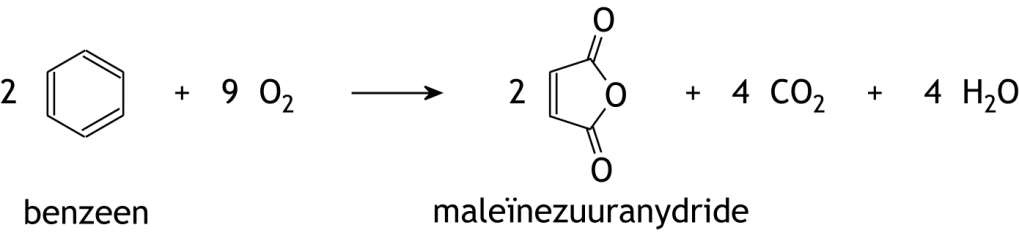 Maleïnezuuranhydride kan worden geproduceerd door benzeen te laten reageren met zuurstof. Behalve maleïnezuuranhydride ontstaan bij deze reactie ook koolstofdioxide en water:







Bij de bereiding van maleïnezuuranhydride uit benzeen ontstaat uit 100 kg benzeen 90,0 kg maleïnezuuranhydride.
Wat is de E-factor?A1,27B1,37C1,52D1,55E2,16nr.keuzeletter(score)1234567891011121314151617181920totaalKoolstofchemieKoolstofchemie1Hydrolyse van een ester kan zowel in zuur als in basisch milieu optreden. In welk geval is de reactie aflopend en in wel geval stelt zich een evenwicht in?Hydrolyse van een ester kan zowel in zuur als in basisch milieu optreden. In welk geval is de reactie aflopend en in wel geval stelt zich een evenwicht in?basisch milieuzuur milieuAAflopendAflopendBAflopendEvenwichtCEvenwichtAflopendDEvenwichtEvenwicht2De additiereactie van broom aan etheen kan volgens het volgende mechanisme verlopen: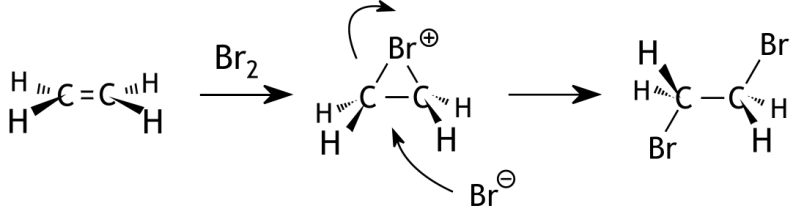 Broom kan aan cyclohexeen adderen via hetzelfde mechanisme.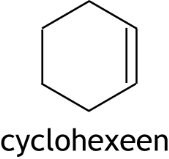 Wat ontstaat bij de additie van broom aan cyclohexeen volgens dit mechanisme?De additiereactie van broom aan etheen kan volgens het volgende mechanisme verlopen:Broom kan aan cyclohexeen adderen via hetzelfde mechanisme.Wat ontstaat bij de additie van broom aan cyclohexeen volgens dit mechanisme?Aéén enantiomeer één enantiomeer Been mesovormeen mesovormCeen racemisch mengsel van twee enantiomereneen racemisch mengsel van twee enantiomerenDeen mengsel van twee enantiomeren en een mesovormeen mengsel van twee enantiomeren en een mesovorm3Ketonen kunnen onder invloed van een base de zogenoemde aldoladditie aangaan. Bij deze reactie wordt een waterstofatoom dat gebonden is aan een koolstofatoom naast de C = O groep van het ene molecuul gebonden aan het zuurstofatoom van het andere molecuul terwijl de koolstofatomen aan elkaar worden gekoppeld: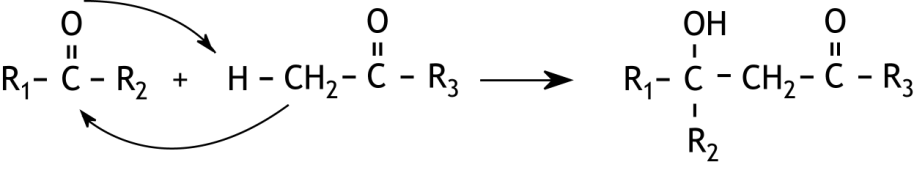 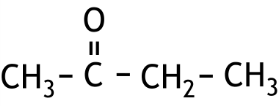 Hoeveel producten kunnen ontstaan als moleculen butanon (                             ) onderling aldoladditie ondergaan? Laat stereo-isomerie buiten beschouwing.Ketonen kunnen onder invloed van een base de zogenoemde aldoladditie aangaan. Bij deze reactie wordt een waterstofatoom dat gebonden is aan een koolstofatoom naast de C = O groep van het ene molecuul gebonden aan het zuurstofatoom van het andere molecuul terwijl de koolstofatomen aan elkaar worden gekoppeld:Hoeveel producten kunnen ontstaan als moleculen butanon (                             ) onderling aldoladditie ondergaan? Laat stereo-isomerie buiten beschouwing.A11B22C33D44Structuren en formulesStructuren en formulesStructuren en formulesStructuren en formules4Welke van onderstaande moleculen heeft een lineaire structuur?I	N2F2II	C2F2Welke van onderstaande moleculen heeft een lineaire structuur?I	N2F2II	C2F2Welke van onderstaande moleculen heeft een lineaire structuur?I	N2F2II	C2F2AAllebeiAllebeiAllebeiBalleen Ialleen Ialleen ICalleen IIalleen IIalleen IIalleen IIDgeen van beidegeen van beidegeen van beidegeen van beide5Hoeveel grensstructuren zijn er te tekenen van een molecuul monochloorbenzeen?Hoeveel grensstructuren zijn er te tekenen van een molecuul monochloorbenzeen?Hoeveel grensstructuren zijn er te tekenen van een molecuul monochloorbenzeen?Hoeveel grensstructuren zijn er te tekenen van een molecuul monochloorbenzeen?A2222B3333C4444D5555E66666Hieronder is de kubische eenheidscel van thallium(I)bromide getekend. De roosterconstante is 397 pm (een pm is 10—12 m).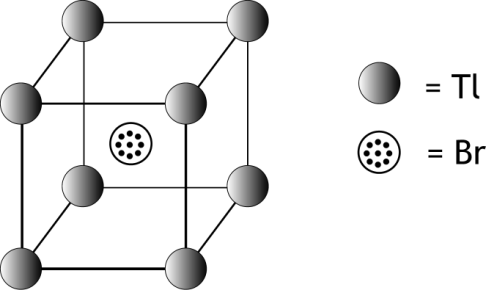 Hoe groot is de dichtheid van zuiver thallium(I)bromide?Hieronder is de kubische eenheidscel van thallium(I)bromide getekend. De roosterconstante is 397 pm (een pm is 10—12 m).Hoe groot is de dichtheid van zuiver thallium(I)bromide?Hieronder is de kubische eenheidscel van thallium(I)bromide getekend. De roosterconstante is 397 pm (een pm is 10—12 m).Hoe groot is de dichtheid van zuiver thallium(I)bromide?Hieronder is de kubische eenheidscel van thallium(I)bromide getekend. De roosterconstante is 397 pm (een pm is 10—12 m).Hoe groot is de dichtheid van zuiver thallium(I)bromide?A5,42·103 kg m—35,42·103 kg m—35,42·103 kg m—35,42·103 kg m—3B7,54·103 kg m—37,54·103 kg m—37,54·103 kg m—37,54·103 kg m—3C18,0·103 kg m—318,0·103 kg m—318,0·103 kg m—318,0·103 kg m—3D22,4·103 kg m—322,4·103 kg m—322,4·103 kg m—322,4·103 kg m—37Welke combinatie van quamtumgetallen (n, l en ml) kan niet voorkomen?Welke combinatie van quamtumgetallen (n, l en ml) kan niet voorkomen?Welke combinatie van quamtumgetallen (n, l en ml) kan niet voorkomen?Welke combinatie van quamtumgetallen (n, l en ml) kan niet voorkomen?NlmlmlA1100B2000C31— 1— 1D3200pH / zuur-basepH / zuur-basepH / zuur-basepH / zuur-base8Men heeft een 1,0·10—3 M oplossing van melkzuur. Hoeveel procent van deze stof is geïoniseerd? Kz = 8,4·10—4. Melkzuur is een éénwaardig zuur.Men heeft een 1,0·10—3 M oplossing van melkzuur. Hoeveel procent van deze stof is geïoniseerd? Kz = 8,4·10—4. Melkzuur is een éénwaardig zuur.Men heeft een 1,0·10—3 M oplossing van melkzuur. Hoeveel procent van deze stof is geïoniseerd? Kz = 8,4·10—4. Melkzuur is een éénwaardig zuur.Men heeft een 1,0·10—3 M oplossing van melkzuur. Hoeveel procent van deze stof is geïoniseerd? Kz = 8,4·10—4. Melkzuur is een éénwaardig zuur.A8%8%8%8%B41%41%41%41%C59%59%59%59%D92%92%92%92%9De pH van een verzadigde oplossing van het hydroxide van een tweewaardig metaal M bij 298 K is 8,67.
Hoe groot is het oplosbaarheidsproduct, Ks, van dit hydroxide?De pH van een verzadigde oplossing van het hydroxide van een tweewaardig metaal M bij 298 K is 8,67.
Hoe groot is het oplosbaarheidsproduct, Ks, van dit hydroxide?De pH van een verzadigde oplossing van het hydroxide van een tweewaardig metaal M bij 298 K is 8,67.
Hoe groot is het oplosbaarheidsproduct, Ks, van dit hydroxide?A4,9·10—274,9·10—274,9·10—27B9,8·10—279,8·10—279,8·10—27C4,6·10—184,6·10—184,6·10—18D5,1·10—175,1·10—175,1·10—17E1,0·10—161,0·10—161,0·10—16F2,2·10—112,2·10—112,2·10—11G2,1·10—92,1·10—92,1·10—9H4,6·10—64,6·10—64,6·10—6Redox en elektrolyse10In een galvanische cel met celdiagram Cu(s)|Cu2+(aq)||H+(aq)|H2(g) is de [Cu2+] = 0,10 mol L—1. De cel heeft Vbron = 0,50 V.
Wat is de pH in de waterstofhalfcel? De omstandigheden zijn 298 K en p = p0.A1,6B3,2C3,7D6,411Een koperplaatje wordt elektrolytisch verzilverd door elektrolyse van een oplossing van zilvernitraat. Welk van onderstaande tekeningen geeft de aansluiting van de elektroden op de gelijkstroombron en de richting van de elektronenstroom juist weer?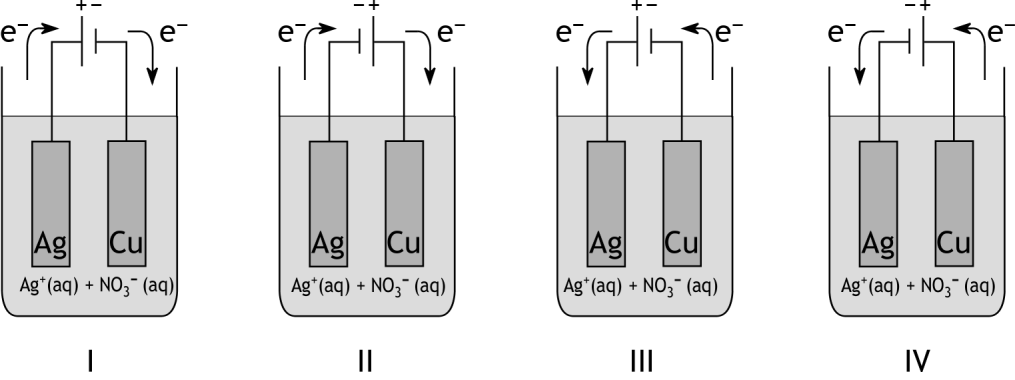 AIBIICIIIDIVReactiesnelheid en evenwichtReactiesnelheid en evenwicht12Wat is de waarde van de evenwichtsconstante voor het evenwichtHF(aq)  +  NH3(aq)        NH4+(aq)  +  F— (298 K)?Wat is de waarde van de evenwichtsconstante voor het evenwichtHF(aq)  +  NH3(aq)        NH4+(aq)  +  F— (298 K)?A3,5·10—133,5·10—13B9,1·10—79,1·10—7C1,1·1061,1·106D2,8·10122,8·101213Welke van onderstaande factoren beïnvloedt/beïnvloeden de reactiesnelheidsconstante?
I	de concentraties van de reagerende stoffen
II	het gebruik van een katalysator
III	de temperatuurAalleen IBalleen IICalleen IIIDI en IIEI en IIIFII en IIIGalle drie14In de bovenste lagen van de atmosfeer wordt ozon omgezet tot zuurstof:2 O3(g)  →  3 O2(g)Een mogelijk mechanisme voor deze omzetting is:O3(g)         O(g)  +  O2(g) 	(snel)O(g)  +  O3(g)  →  2 O2(g) 	(langzaam)Welke reactiesnelheidsvergelijking is in overeenstemming met dit mechanisme?As = k[O3]Bs = k[O3][O]Cs = k[O3]2DAnalyse15Wat zie je in het 1H NMR spectrum van 1,1-dimethoxyethaan?
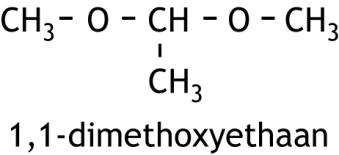 Aeen singlet en een tripletBeen singlet en twee tripletsCeen singlet en drie tripletsDeen singlet, een doublet en een quadrupletEeen doublet en drie quadruplets16Men mengt 20,0 mL 0,200 M NaOH oplossing met 40,0 mL 0,050 M Ca(OH)2 oplossing. Hoeveel mL van een 0,150 M H2SO4 oplossing is nodig om dit mengsel te neutraliseren??A20,0 mLB26,7 mLC40,0 mLD53,3 mLRekenen en thermochemieRekenen en thermochemieRekenen en thermochemie17Hoeveel gram bariumfosfaat (molaire massa 601,8 g mol—1) kan maximaal ontstaan uit 0,00240 mol bariumnitraat en 0,131 g natriumfosfaat?Hoeveel gram bariumfosfaat (molaire massa 601,8 g mol—1) kan maximaal ontstaan uit 0,00240 mol bariumnitraat en 0,131 g natriumfosfaat?Hoeveel gram bariumfosfaat (molaire massa 601,8 g mol—1) kan maximaal ontstaan uit 0,00240 mol bariumnitraat en 0,131 g natriumfosfaat?AA0,2400,240BB0,4800,480CC1,441,44DD7,227,2218Een cilinder van 5,00 L wordt gevuld met 25,5 g NH3 en 36,5 g HCl. De cilinder wordt afgesloten. De volgende reactie treedt op:NH3(g)  +  HCl(g)  →  NH4Cl(s)Na afloop van de reactie is de temperatuur 85,0 °C.
Wat is de druk in de cilinder?Een cilinder van 5,00 L wordt gevuld met 25,5 g NH3 en 36,5 g HCl. De cilinder wordt afgesloten. De volgende reactie treedt op:NH3(g)  +  HCl(g)  →  NH4Cl(s)Na afloop van de reactie is de temperatuur 85,0 °C.
Wat is de druk in de cilinder?Een cilinder van 5,00 L wordt gevuld met 25,5 g NH3 en 36,5 g HCl. De cilinder wordt afgesloten. De volgende reactie treedt op:NH3(g)  +  HCl(g)  →  NH4Cl(s)Na afloop van de reactie is de temperatuur 85,0 °C.
Wat is de druk in de cilinder?AA3,0·105 Pa3,0·105 Pa3,0·105 PaBB6.0·105 Pa6.0·105 Pa6.0·105 PaCC8,9·105 Pa8,9·105 Pa8,9·105 PaDD15·105 Pa15·105 Pa15·105 Pa19Bij de hydrogenering van etheen ontstaat ethaan.
Hoe groot is de reactie-enthalpie van deze reactie?Bij de hydrogenering van etheen ontstaat ethaan.
Hoe groot is de reactie-enthalpie van deze reactie?Bij de hydrogenering van etheen ontstaat ethaan.
Hoe groot is de reactie-enthalpie van deze reactie?AA‒ 1,36·105 J mol—1‒ 1,36·105 J mol—1‒ 1,36·105 J mol—1BB‒ 0,32·105 J mol—1‒ 0,32·105 J mol—1‒ 0,32·105 J mol—1CC+ 0,32·105 J mol—1+ 0,32·105 J mol—1+ 0,32·105 J mol—1DD+ 1,36·105 J mol—1+ 1,36·105 J mol—1+ 1,36·105 J mol—12020Voor het oplossen van een bepaald zout geldt dat ΔH = + 1,78·104 J mol—1 en 
ΔS = — 34,9 J  mol—1 K—1 bij 298 K.Wat is de waarde van het oplosbaarheidsproduct Ks van dit zout bij deze temperatuur?Voor het oplossen van een bepaald zout geldt dat ΔH = + 1,78·104 J mol—1 en 
ΔS = — 34,9 J  mol—1 K—1 bij 298 K.Wat is de waarde van het oplosbaarheidsproduct Ks van dit zout bij deze temperatuur?AA1,1·10—51,1·10—5BB5,3·10—45,3·10—4CC7,6·10—47,6·10—4DD5,0·10—25,0·10—2nr.KeuzeLetter(score)1234567891011121314151617181920TotaalBenzilBenzil1,3-Dibenzylketon1,3-DibenzylketonSchadelijkSchadelijk--H-ZinnenH315, H319H-Zinnen-P-ZinnenP305+P351+P338P-ZinnenP262FormuleC14H10O2FormuleC15H14OMolaire massa210,23 g mol1Molaire massa210,28 g mol1Smeltpunt94 - 96 °CSmeltpunt32 - 36 °CKaliumhydroxideKaliumhydroxideTolueenTolueenCorrosief, schadelijkCorrosief, schadelijkBrandbaar, schadelijkBrandbaar, schadelijkH-ZinnenH290, H302, H314H-ZinnenH225, H304, H315, H336, H361d, H373P-ZinnenP280, PP301+P338 +P331, P305+P351 +P338, P308+P310P-ZinnenP210, P260, P280, P301+P310, P370+P378, P403+P235FormuleKOHFormuleC7H8Molaire massa56,11 g mol1Molaire massa92,14 g mol1Smeltpunt360 °CDichtheid0,87 g mL1Kookpunt111 °CEthanolEthanolTert-butylmethyletherTert-butylmethyletherBrandbaarBrandbaarBrandbaar, irriterendBrandbaar, irriterendH-ZinnenH225, H319, H-ZinnenH225, H315P-ZinnenP210-P305+P351+ P338-P370+P378-P403 + P235P-ZinnenP210, P233, P240, P305 + P352, 
P403 + P235FormuleC2H6OFormuleC5H12OMolaire massa46,07 g mol1Molaire massa88,15 g mol1Dichtheid0,79 g mL1Dichtheid0,74 g mL1Kookpunt78 °CKookpunt55 °CNrmL stockoplossingmL tert-butylmethylether119228355482Antwoordbladen practicumtoetsNaam:Experiment 1 Vraag 1massa benzil:          g		massa 1,3-dibenzylketon:              gmassa rondbodemkolf + ruwe product: 	………..massa lege kolf: 				…………massa ruwe product:				…………massa petrischaal + kristallen: 		………..massa lege petrischaal: 			…………massa kristallen: 				…………Vraag 2Vraag 3Vraag 4Vraag 5Experiment 2Vraag 6massa opgelost tetrafenylcyclopentadienon:         mgdiameter reageerbuisje:          cmVraag 7Vraag 8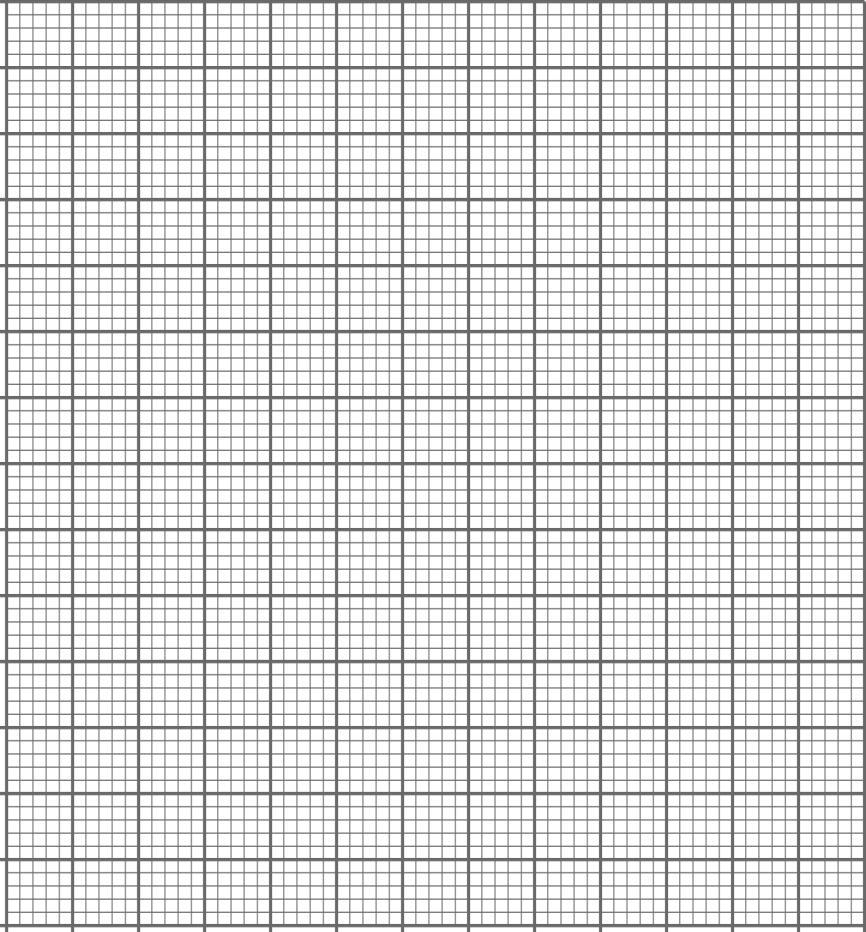 Vraag 9Koolstofchemie1CDe stof rechts van de pijl is een isomeer van de stof links van de pijl.2BDe vergelijking van de halfreactie in molecuulformules is:
C3H4O3  +  NH3  +  2 H+  +  2 e‒  →  C3H7NO2  +  H2O3B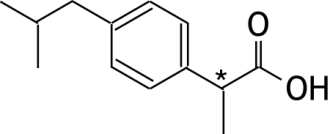 Thermochemie en rekenen4DΔrH = ‒ ΔfHethyn(g) ‒ ΔfHwater(l) + ΔfHethanal(g) = ‒ (+2,27·105) ‒ (‒2,86·105) + (‒ 1,92·105) = ‒ 1,33·105 J mol15EΔrHnaar links = ‒ ΔrHnaar rechtsEact naar links = Eact naar rechts + ΔrHnaar links
Zie het onderstaande energiediagram:








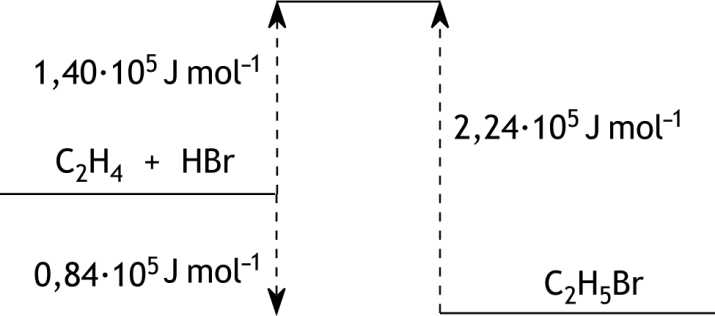 Structuren en formules6ENH2F zal het hoogste kookpunt hebben, en condenseert dus het eerst, omdat een molecuul NH2F meer waterstofbruggen kan vormen dan een molecuul NHF2. Moleculen NF3 kunnen geen waterstofbruggen vormen, dus heeft NF3 het laagste kookpunt en condenseert dus het laatst.7EDe elektronenformule is: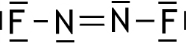 pH / zuur-basepH / zuur-basepH / zuur-basepH / zuur-basepH / zuur-basepH / zuur-basepH / zuur-base8BOplossing III is een bufferoplossing, de pH is na verdunnen nog steeds 3.
Oplossing I is een oplossing van een sterk zuur. Bij verdunning met een factor 2wordt de [H3O+] dus twee keer zo klein. Dus de pH stijgt naar 3,30.
Oplossing II is een oplossing van een zwak zuur. Bij verdunning verschuift het evenwicht CH3COOH  +  H2O          CH3COO  +  H3O+ naar rechts. Bij verdunning met een factor 2 wordt de [H3O+] dus minder dan twee keer zo klein. Dus de pH stijgt minder dan in oplossing I.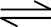 Oplossing III is een bufferoplossing, de pH is na verdunnen nog steeds 3.
Oplossing I is een oplossing van een sterk zuur. Bij verdunning met een factor 2wordt de [H3O+] dus twee keer zo klein. Dus de pH stijgt naar 3,30.
Oplossing II is een oplossing van een zwak zuur. Bij verdunning verschuift het evenwicht CH3COOH  +  H2O          CH3COO  +  H3O+ naar rechts. Bij verdunning met een factor 2 wordt de [H3O+] dus minder dan twee keer zo klein. Dus de pH stijgt minder dan in oplossing I.Oplossing III is een bufferoplossing, de pH is na verdunnen nog steeds 3.
Oplossing I is een oplossing van een sterk zuur. Bij verdunning met een factor 2wordt de [H3O+] dus twee keer zo klein. Dus de pH stijgt naar 3,30.
Oplossing II is een oplossing van een zwak zuur. Bij verdunning verschuift het evenwicht CH3COOH  +  H2O          CH3COO  +  H3O+ naar rechts. Bij verdunning met een factor 2 wordt de [H3O+] dus minder dan twee keer zo klein. Dus de pH stijgt minder dan in oplossing I.Oplossing III is een bufferoplossing, de pH is na verdunnen nog steeds 3.
Oplossing I is een oplossing van een sterk zuur. Bij verdunning met een factor 2wordt de [H3O+] dus twee keer zo klein. Dus de pH stijgt naar 3,30.
Oplossing II is een oplossing van een zwak zuur. Bij verdunning verschuift het evenwicht CH3COOH  +  H2O          CH3COO  +  H3O+ naar rechts. Bij verdunning met een factor 2 wordt de [H3O+] dus minder dan twee keer zo klein. Dus de pH stijgt minder dan in oplossing I.Oplossing III is een bufferoplossing, de pH is na verdunnen nog steeds 3.
Oplossing I is een oplossing van een sterk zuur. Bij verdunning met een factor 2wordt de [H3O+] dus twee keer zo klein. Dus de pH stijgt naar 3,30.
Oplossing II is een oplossing van een zwak zuur. Bij verdunning verschuift het evenwicht CH3COOH  +  H2O          CH3COO  +  H3O+ naar rechts. Bij verdunning met een factor 2 wordt de [H3O+] dus minder dan twee keer zo klein. Dus de pH stijgt minder dan in oplossing I.Oplossing III is een bufferoplossing, de pH is na verdunnen nog steeds 3.
Oplossing I is een oplossing van een sterk zuur. Bij verdunning met een factor 2wordt de [H3O+] dus twee keer zo klein. Dus de pH stijgt naar 3,30.
Oplossing II is een oplossing van een zwak zuur. Bij verdunning verschuift het evenwicht CH3COOH  +  H2O          CH3COO  +  H3O+ naar rechts. Bij verdunning met een factor 2 wordt de [H3O+] dus minder dan twee keer zo klein. Dus de pH stijgt minder dan in oplossing I.Oplossing III is een bufferoplossing, de pH is na verdunnen nog steeds 3.
Oplossing I is een oplossing van een sterk zuur. Bij verdunning met een factor 2wordt de [H3O+] dus twee keer zo klein. Dus de pH stijgt naar 3,30.
Oplossing II is een oplossing van een zwak zuur. Bij verdunning verschuift het evenwicht CH3COOH  +  H2O          CH3COO  +  H3O+ naar rechts. Bij verdunning met een factor 2 wordt de [H3O+] dus minder dan twee keer zo klein. Dus de pH stijgt minder dan in oplossing I.9DStel dat per liter y mol C5H11N wordt omgezet. Stel dat per liter y mol C5H11N wordt omgezet. Stel dat per liter y mol C5H11N wordt omgezet. Stel dat per liter y mol C5H11N wordt omgezet. Stel dat per liter y mol C5H11N wordt omgezet. Stel dat per liter y mol C5H11N wordt omgezet. Stel dat per liter y mol C5H11N wordt omgezet. begin:
omgezet/gevormd:
evenwichtbegin:
omgezet/gevormd:
evenwicht        C5H11N    +0,0010 mol L1
y mol L1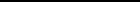 0,0010 ‒ y mol L1H2O   C5H11NH+     +0,0 mol L1
y mol L1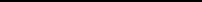 y mol L1OH0,0 mol L1
y mol L1y mol L1
Oplossen van de vierkantsvergelijking levert: y = [OH] = 6,6·104.
Dus pOH = log6,6·104 = 3,18 en pH = 14,00  3,18 = 10,82.
Oplossen van de vierkantsvergelijking levert: y = [OH] = 6,6·104.
Dus pOH = log6,6·104 = 3,18 en pH = 14,00  3,18 = 10,82.
Oplossen van de vierkantsvergelijking levert: y = [OH] = 6,6·104.
Dus pOH = log6,6·104 = 3,18 en pH = 14,00  3,18 = 10,82.
Oplossen van de vierkantsvergelijking levert: y = [OH] = 6,6·104.
Dus pOH = log6,6·104 = 3,18 en pH = 14,00  3,18 = 10,82.
Oplossen van de vierkantsvergelijking levert: y = [OH] = 6,6·104.
Dus pOH = log6,6·104 = 3,18 en pH = 14,00  3,18 = 10,82.
Oplossen van de vierkantsvergelijking levert: y = [OH] = 6,6·104.
Dus pOH = log6,6·104 = 3,18 en pH = 14,00  3,18 = 10,82.
Oplossen van de vierkantsvergelijking levert: y = [OH] = 6,6·104.
Dus pOH = log6,6·104 = 3,18 en pH = 14,00  3,18 = 10,82.10D7,0 mL zoutzuur met pH = 2,00 bevat 7,0 × 102,00 mmol H3O+.
In natronloog met pH = 13,00 is pOH = 1,00; 7,0 mL bevat dan 7,0 × 101,00 mmol OH.
7,0 × 102,00 mmol H3O+ reageert met 7,0 × 102,00 mmol OH 
Er blijft dus over 7,0 × 101,00 ‒ 7,0 × 102,00 mmol OH.
Het volume is 7,0 + 7,0 mL
Dus [OH] =  mol L1 en .
Dus .7,0 mL zoutzuur met pH = 2,00 bevat 7,0 × 102,00 mmol H3O+.
In natronloog met pH = 13,00 is pOH = 1,00; 7,0 mL bevat dan 7,0 × 101,00 mmol OH.
7,0 × 102,00 mmol H3O+ reageert met 7,0 × 102,00 mmol OH 
Er blijft dus over 7,0 × 101,00 ‒ 7,0 × 102,00 mmol OH.
Het volume is 7,0 + 7,0 mL
Dus [OH] =  mol L1 en .
Dus .7,0 mL zoutzuur met pH = 2,00 bevat 7,0 × 102,00 mmol H3O+.
In natronloog met pH = 13,00 is pOH = 1,00; 7,0 mL bevat dan 7,0 × 101,00 mmol OH.
7,0 × 102,00 mmol H3O+ reageert met 7,0 × 102,00 mmol OH 
Er blijft dus over 7,0 × 101,00 ‒ 7,0 × 102,00 mmol OH.
Het volume is 7,0 + 7,0 mL
Dus [OH] =  mol L1 en .
Dus .7,0 mL zoutzuur met pH = 2,00 bevat 7,0 × 102,00 mmol H3O+.
In natronloog met pH = 13,00 is pOH = 1,00; 7,0 mL bevat dan 7,0 × 101,00 mmol OH.
7,0 × 102,00 mmol H3O+ reageert met 7,0 × 102,00 mmol OH 
Er blijft dus over 7,0 × 101,00 ‒ 7,0 × 102,00 mmol OH.
Het volume is 7,0 + 7,0 mL
Dus [OH] =  mol L1 en .
Dus .7,0 mL zoutzuur met pH = 2,00 bevat 7,0 × 102,00 mmol H3O+.
In natronloog met pH = 13,00 is pOH = 1,00; 7,0 mL bevat dan 7,0 × 101,00 mmol OH.
7,0 × 102,00 mmol H3O+ reageert met 7,0 × 102,00 mmol OH 
Er blijft dus over 7,0 × 101,00 ‒ 7,0 × 102,00 mmol OH.
Het volume is 7,0 + 7,0 mL
Dus [OH] =  mol L1 en .
Dus .7,0 mL zoutzuur met pH = 2,00 bevat 7,0 × 102,00 mmol H3O+.
In natronloog met pH = 13,00 is pOH = 1,00; 7,0 mL bevat dan 7,0 × 101,00 mmol OH.
7,0 × 102,00 mmol H3O+ reageert met 7,0 × 102,00 mmol OH 
Er blijft dus over 7,0 × 101,00 ‒ 7,0 × 102,00 mmol OH.
Het volume is 7,0 + 7,0 mL
Dus [OH] =  mol L1 en .
Dus .7,0 mL zoutzuur met pH = 2,00 bevat 7,0 × 102,00 mmol H3O+.
In natronloog met pH = 13,00 is pOH = 1,00; 7,0 mL bevat dan 7,0 × 101,00 mmol OH.
7,0 × 102,00 mmol H3O+ reageert met 7,0 × 102,00 mmol OH 
Er blijft dus over 7,0 × 101,00 ‒ 7,0 × 102,00 mmol OH.
Het volume is 7,0 + 7,0 mL
Dus [OH] =  mol L1 en .
Dus .Redox en elektrolyseRedox en elektrolyseRedox en elektrolyseRedox en elektrolyseRedox en elektrolyseRedox en elektrolyseRedox en elektrolyse11CDe vergelijking van de halfreactie is: U4+  +  2 H2O  →  UO22+  +  4 H+  +  2 e.
Of: het oxidatiegetal van U verandert van +4 in U4+ naar +6 in UO22+, er zijn dus elektronen afgestaan door het U4+. De vergelijking van de halfreactie is: U4+  +  2 H2O  →  UO22+  +  4 H+  +  2 e.
Of: het oxidatiegetal van U verandert van +4 in U4+ naar +6 in UO22+, er zijn dus elektronen afgestaan door het U4+. De vergelijking van de halfreactie is: U4+  +  2 H2O  →  UO22+  +  4 H+  +  2 e.
Of: het oxidatiegetal van U verandert van +4 in U4+ naar +6 in UO22+, er zijn dus elektronen afgestaan door het U4+. De vergelijking van de halfreactie is: U4+  +  2 H2O  →  UO22+  +  4 H+  +  2 e.
Of: het oxidatiegetal van U verandert van +4 in U4+ naar +6 in UO22+, er zijn dus elektronen afgestaan door het U4+. De vergelijking van de halfreactie is: U4+  +  2 H2O  →  UO22+  +  4 H+  +  2 e.
Of: het oxidatiegetal van U verandert van +4 in U4+ naar +6 in UO22+, er zijn dus elektronen afgestaan door het U4+. De vergelijking van de halfreactie is: U4+  +  2 H2O  →  UO22+  +  4 H+  +  2 e.
Of: het oxidatiegetal van U verandert van +4 in U4+ naar +6 in UO22+, er zijn dus elektronen afgestaan door het U4+. De vergelijking van de halfreactie is: U4+  +  2 H2O  →  UO22+  +  4 H+  +  2 e.
Of: het oxidatiegetal van U verandert van +4 in U4+ naar +6 in UO22+, er zijn dus elektronen afgestaan door het U4+. 12CDe elektrode waar de reductor reageert, is de negatieve elektrode. En Mg is de reductor in de heengaande spontane reactie.De elektrode waar de reductor reageert, is de negatieve elektrode. En Mg is de reductor in de heengaande spontane reactie.De elektrode waar de reductor reageert, is de negatieve elektrode. En Mg is de reductor in de heengaande spontane reactie.De elektrode waar de reductor reageert, is de negatieve elektrode. En Mg is de reductor in de heengaande spontane reactie.De elektrode waar de reductor reageert, is de negatieve elektrode. En Mg is de reductor in de heengaande spontane reactie.De elektrode waar de reductor reageert, is de negatieve elektrode. En Mg is de reductor in de heengaande spontane reactie.De elektrode waar de reductor reageert, is de negatieve elektrode. En Mg is de reductor in de heengaande spontane reactie.13DDe volledige vergelijking van de halfreactie is:NH4+  +  3 F  →  NF3  +  4 H+  +  6 eHet is dus de halfreactie van een reductor en bij elektrolyse reageert de reductor aan de positieve elektrode.De volledige vergelijking van de halfreactie is:NH4+  +  3 F  →  NF3  +  4 H+  +  6 eHet is dus de halfreactie van een reductor en bij elektrolyse reageert de reductor aan de positieve elektrode.De volledige vergelijking van de halfreactie is:NH4+  +  3 F  →  NF3  +  4 H+  +  6 eHet is dus de halfreactie van een reductor en bij elektrolyse reageert de reductor aan de positieve elektrode.De volledige vergelijking van de halfreactie is:NH4+  +  3 F  →  NF3  +  4 H+  +  6 eHet is dus de halfreactie van een reductor en bij elektrolyse reageert de reductor aan de positieve elektrode.De volledige vergelijking van de halfreactie is:NH4+  +  3 F  →  NF3  +  4 H+  +  6 eHet is dus de halfreactie van een reductor en bij elektrolyse reageert de reductor aan de positieve elektrode.De volledige vergelijking van de halfreactie is:NH4+  +  3 F  →  NF3  +  4 H+  +  6 eHet is dus de halfreactie van een reductor en bij elektrolyse reageert de reductor aan de positieve elektrode.De volledige vergelijking van de halfreactie is:NH4+  +  3 F  →  NF3  +  4 H+  +  6 eHet is dus de halfreactie van een reductor en bij elektrolyse reageert de reductor aan de positieve elektrode.Reactiesnelheid en evenwicht14DDe reactievergelijking is:
2 NO  +  O2→  2 NO2
Als de reactie in één stap zou verlopen is de snelheidsvergelijking s = k[NO]2[O2].
Mechanisme I zou dus kunnen.Voor mechanisme II geldt dat de snelheid wordt bepaald door de langzaamste stap: s = k1[N2O2][O2]. 
De evenwichtsvoorwaarde voor de eerste stap is: of [N2O2] = K[NO]2.
Dit ingevuld in de snelheidsvergelijking voor de langzaamste stap geeft: s = k1K[NO]2[O2] en dat is in overeenstemming met de gegeven formule, als daarin k = k1K. 
Mechanisme II zou dus ook kunnen.15BVoor dit evenwicht geldt: 
Als de druk 1,80 keer zo groot is geworden, bij constante temperatuur en volume, dan is het aantal mol gas per dm3 ook 1,80 keer zo groot geworden. Per dm3 zit er dan dus 1,80 × 0,250 = 0,450 mol gas in de container.Stel dat x mol PCl5 per dm3 wordt omgezet om evenwicht te bereiken:			PCl5(g)			PCl3(g) 	+	Cl2(g)begin			0,250 mol dm3	0,0 mol dm3		0,0 mol dm3omgezet/gevormd	x mol dm3		x mol dm3		x mol dm3evenwicht		(0,250 ‒ x) mol dm3	x mol dm3		x mol dm3Het aantal mol gas per dm3 is dus (0,250 + x) = 0,450. Dit levert x = 0,200. Dus [PCl5] = 0,050 mol dm3 en [PCl3] = [Cl2] = 0,200 mol dm3.Analyse16BKopercarbonaat is een slecht oplosbaar zout. Als de natriumsulfaatoplossing verontreinigd is met natriumcarbonaat zal bij toevoeging van een koper(II)nitraatoplossing een neerslag ontstaan:Cu2+(aq)  +  CO32(aq)  →  CuCO3(s)Als de verontreiniging afwezig is, komt er geen neerslag.
In onderzoek II zal altijd een neerslag ontstaan van koper(II)carbonaat bij toevoeging van een koper(II)nitraatoplossing.17EHet is de titratie van een zwakke base met een sterk zuur. De pH van de oplossing die ontstaat in het equivalentiepunt is de lager dan 7. Dus methylrood is de beste indicator. De oplossing gaat van basisch naar zuur, dus de kleuromslag is van geel naar oranje.Rekenen en Groene chemie18CHet aantal mol is: .De molaire massa van de verbinding van boor en waterstof is dus 
Dat is in overeenstemming met de formule B2H6.19ADe vorming van ethylethanoaat uit etheen en ethaanzuur is een additiereactie:






Die heeft een atoomeconomie van 100%.
Bij de vorming van ethylathaoaat uit ethanol en ethaanzuur ontstaat ook water. Dus is de atoomeconomie lager dan 100%.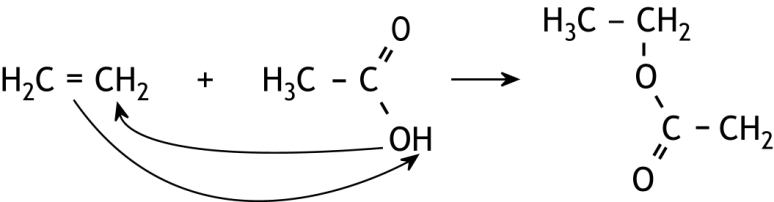 20EUit 100 kg benzeen kan maximaal  kg maleïnezuur ontstaan. Het rendement van de reactie is dus .Dus E-factor = .OfVoor 100 kg benzeen is kg zuurstof nodig.Dus E-factor = .Koolstofchemie1BEstervorming onder invloed van een zuur als katalysator is een evenwichtsreactie, de omgekeerde reactie dus ook. In basisch milieu reageert het zuur met de base, zodat de reactie aflopend wordt.2CEr treedt trans-additie op; dan ontstaan twee spiegelbeeldisomeren: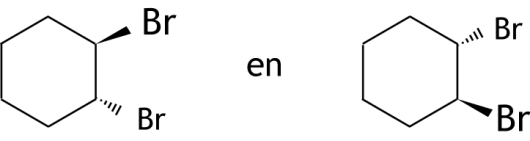 3BEen H van de CH3 groep naast de C = O groep kan reageren en een H van CH2 groep naast de C = O groep kan reageren. 
Dan ontstaan respectievelijk:

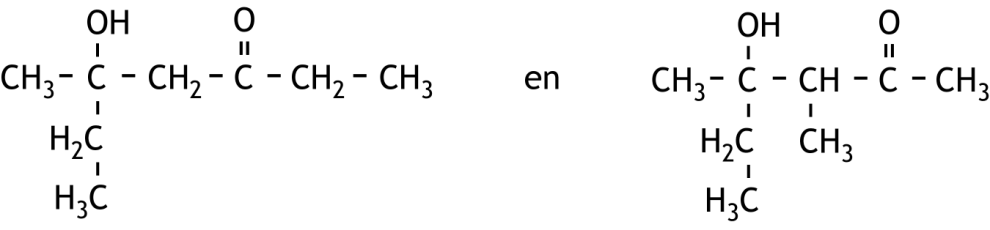 Structuren en formules4CDe structuurformules zijn: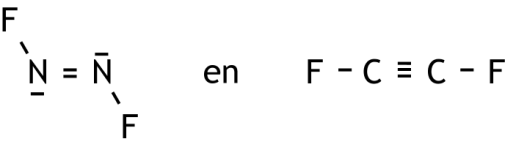 5D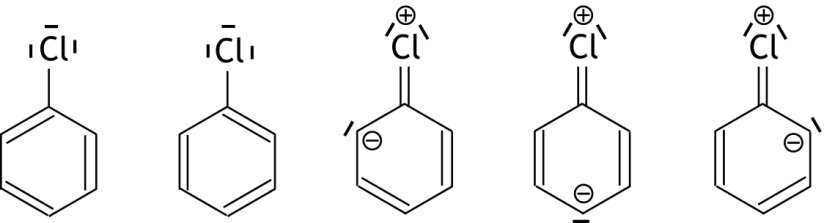 6BDe eenheidscel bestaat uit één (8 × ) Tl+ ion en één Br— ion. Dus de massa van de eenheidscel is 204,4 + 79,90 = 284,3 u. Het volume is 3973 pm3. Dus de dichtheid is  of .7AHet nevenquantumgetal l kan maximaal de waarde n — 1 hebben.pH / zuur-basepH / zuur-base8C9D[OH] = 10(14,008,67) en [M2+] = Dus Ks = .[OH] = 10(14,008,67) en [M2+] = Dus Ks = .Redox en elektrolyseRedox en elektrolyse10B dus 
dit levert . dus 
dit levert .11AAg+ treedt op als oxidator, moet dus verbonden zijn met de negatieve elektrode. De elektronen die de Ag+ ionen opnemen, worden door de stroombron vanaf de andere elektrode aangevoerd.OfHet zilver treedt op als reductor, moet dus verbonden zijn met de positieve elektrode. De elektronen die de zilveratomen afstaan, gaan via de stroombron naar de andere elektrode.Ag+ treedt op als oxidator, moet dus verbonden zijn met de negatieve elektrode. De elektronen die de Ag+ ionen opnemen, worden door de stroombron vanaf de andere elektrode aangevoerd.OfHet zilver treedt op als reductor, moet dus verbonden zijn met de positieve elektrode. De elektronen die de zilveratomen afstaan, gaan via de stroombron naar de andere elektrode.Reactiesnelheid en evenwichtReactiesnelheid en evenwicht12C13F14DDe snelheid van de reactie wordt bepaald door de langzaamste stap, dus s = k1[O3][O].
Voor de eerste stap geldt:  of .
Dus .De snelheid van de reactie wordt bepaald door de langzaamste stap, dus s = k1[O3][O].
Voor de eerste stap geldt:  of .
Dus .Analyse15DEr zijn drie soorten waterstofatomen: die van de O  CH3 groepen, die van de CH3 groep die gebonden is aan de CH groep en die van de CH groep. Dus drie signalen.
De H’s van de O  CH3 groepen hebben geen ‘buren’, dus dat signaal is een singlet.
De H’s de CH3 groep die gebonden is aan de CH groep hebben één ‘buur’, dus dat signaal is een doublet.
De H van CH groep heeft drie ‘buren’ dus dat signaal is een quadruplet.16BHet totale aantal mmol OH is 20,0 × 0,200 + 2 × 40,0 × 0,0500.
Voor de neutralisatie hiervan is nodig  mL 0,150 H2SO4 oplossing.Rekenen en Thermochemie17AEr is  mol Na3PO4.
De reactievergelijking is:3 Ba2+  +  2 PO43  →  Ba3(PO4)2.
Dus 7,99·104 mol PO43 kan reageren met  mol Ba2+. Er is 2,40·103 mol Ba2+, dus overmaat.
Dus er wordt gevormd  mol Ba3(PO4)2 en dat is g Ba3(PO4)2.18A25,5 g NH3 is  mol NH3
36,5 g HCl is  mol HCl
Er blijft over 1,50  1,00 = 0,50 mol NH3.
De druk wordt dan .19ADe reactie is C2H4(g)  +  H2(g)  →  C2H6(g).
ΔrH = ΔfH(C2H6)  ΔfH(C2H4) =  0,84·105  0,52·105 =  1,36·105 J mol1.20AWe maken gebruik van ΔG = ΔH  TΔS en ΔG =  RTlnK.
ΔG = 1,78·104  298 × ( 34,9) = 2,82·104 J mol1.
Dus .golfgetal (cm1)Vibratie(ongeveer) 3000C — H strek; aromaat(ongeveer) 1710C = O strek; carbonylverbinding